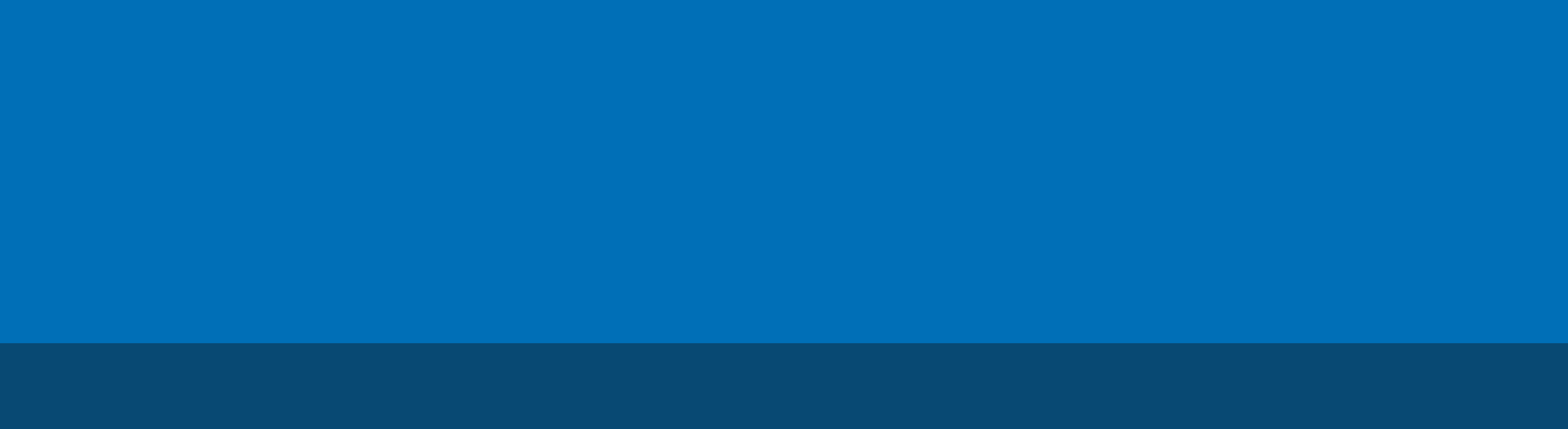 Release VersionsIf you would like to receive this publication in an accessible format, please phone 9096 8778 using the National Relay Service 13 36 77 if required.© Copyright, State of , Department of Health, March 2010Published by the Mental Health, Drugs and Regions Division, Victorian Government, Department of Health, Melbourne, Victoria. This publication is copyright, no part may be reproduced by any process except in accordance with the provisions of the Copyright Act 1968.This document is also available in PDF format on the internet at: www.health.vic.gov.au/mentalhealthEvery effort has been made to assemble complete and accurate information when compiling this document. It represents our best understanding of business requirements at the date of issue.Authorised by the State Government of Victoria, 50 Lonsdale Street, Melbourne.ContentsBackground	1Definition of mental health triage	1Supporting documentation	1Organisation – Campus code	2Stream – Program type (triage MDS)	4Address – Locality name	7Address – Postcode	9Address – Client MHA	11Client – Statistical linkage key (triage MDS)	13Client – Need for interpreter service (triage MDS)	15Client – Preferred language	17Client – Indigenous status (triage MDS)	19Referral – Referral source	21Event – Triage date/time	23Event – Triage scale	24Event – Service location	26Event – Service medium	30Event – Service recipient	32Event – Service response date/time	36Event – Service response	38BackgroundMental health triage is provided for all potential consumers (or people seeking assistance on behalf of a person thought to have a mental illness) at the first point of contact with mental health services. Triage may also be used for assessing current and former consumers who make unplanned contact with the mental health service. Triage is a clinical function. The role of a triage clinician is to conduct a preliminary assessment of whether a person is likely to have a mental illness or disorder, and the nature and urgency of the response required. The collection also includes clients in Out of Home Care who can be identified via the Referral Source data element (Code 47: Child Protection-Out of Home Care).Definition of mental health triageRefer to the Department of Health document, Mental health triage (January 2005) available at <www.health.vic.gov.au/mentalhealth/pmc/triage.pdf>.Note: The service response must be consistent with the documented triage category. Where additional information requires a reassessment of the triage decision, this should be documented and the new triage category recorded.Supporting documentationRefer to:Department of Health (March 2010), Triage minimum dataset 2010–11, Volume 1, Data extract and file layout specification, State Government of Victoria, MelbourneDepartment of Health (May 2010), Statewide mental health triage scale – Guidelines, State Government of Victoria, Department of Health (May 2010), Mental health triage scale, State Government of Victoria, .These documents are available at <www.health.vic.gov.au/mentalhealth/triage>.Organisation – Campus codeStream – Program type (triage MDS)Address – Locality name Address – PostcodeAddress – Client MHA Client – Statistical linkage key (triage MDS)Client – Need for interpreter service (triage MDS)Client – Preferred languageClient – Indigenous status (triage MDS)Referral – Referral sourceEvent – Triage date/timeEvent – Triage scaleEvent – Service location Event – Service mediumEvent – Service recipientEvent – Service response date/timeEvent – Service response Triage minimum datasetVolume 2VersionDateAuthorChangesV112/04/2010Rita TrigliaInitial release of specificationsV611/04/2011Emma JefferyNumerous changes to reduce ambiguity particularly in relation to datesV822/05/2012Ian ThomasCode  Referral Source data element labelled as ‘Child Protection-Out of Home Care’Char metadata elements relabelled as StringUpdated Edit/Validation rules for each Triage CategoryData element compliance updatedV107/8/2014Lachlan RimesAdded code 50 to Referral SourceAdded code 101, 102, 103, 104 to Service RecipientAdded Code 50 Service Response V1130/04/2015Bill XuUpdated Program Type character length from 3 to 4 Updated Service Recipient character length from 2 to 3Identifying and definitional attributesIdentifying and definitional attributesIdentifying and definitional attributesIdentifying and definitional attributesDefinitionThe conceptual framework from which a particular group of distinct services are provided. This framework may include a number of physical sites that deliver a range of services from acute admission to continuing care. A campus is a comprehensive mental health service and encompasses all service elements that are necessary to provide a fully integrated mix of services in each region. The campus structure is organisationally the most critical operational level of the hierarchy on the CMI.The conceptual framework from which a particular group of distinct services are provided. This framework may include a number of physical sites that deliver a range of services from acute admission to continuing care. A campus is a comprehensive mental health service and encompasses all service elements that are necessary to provide a fully integrated mix of services in each region. The campus structure is organisationally the most critical operational level of the hierarchy on the CMI.The conceptual framework from which a particular group of distinct services are provided. This framework may include a number of physical sites that deliver a range of services from acute admission to continuing care. A campus is a comprehensive mental health service and encompasses all service elements that are necessary to provide a fully integrated mix of services in each region. The campus structure is organisationally the most critical operational level of the hierarchy on the CMI.Value domain attributesValue domain attributesValue domain attributesValue domain attributesRepresentational attributesRepresentational attributesRepresentational attributesRepresentational attributesRepresentation classIdentiferData typeStringFormatNNNNMaximum character length4Data element attributesData element attributesData element attributesData element attributesReporting attributes Reporting attributes Reporting attributes Reporting attributes Reported byMental health agenciesMental health agenciesMental health agenciesReported forReported whenTransmission attributes Transmission attributes Transmission attributes Transmission attributes LocationCollection and usage attributesCollection and usage attributesCollection and usage attributesCollection and usage attributesGuide for useRefer to: Supplementary code lists. Campus Codes tables:Refer to: Supplementary code lists. Campus Codes tables:Refer to: Supplementary code lists. Campus Codes tables:Purpose/contextpresent a profile of the mental health services provided to clients by the mental health or non-clinical agencyidentify the service profile of the agency to inform future service requirements and funding considerationscomply with ’s reporting obligations under the Australian health care agreement and National Minimum Datasetpresent a profile of the mental health services provided to clients by the mental health or non-clinical agencyidentify the service profile of the agency to inform future service requirements and funding considerationscomply with ’s reporting obligations under the Australian health care agreement and National Minimum Datasetpresent a profile of the mental health services provided to clients by the mental health or non-clinical agencyidentify the service profile of the agency to inform future service requirements and funding considerationscomply with ’s reporting obligations under the Australian health care agreement and National Minimum DatasetPrincipal data usersMental health agenciesMental Health, Drugs and Regions divisionMental health agenciesMental Health, Drugs and Regions divisionMental health agenciesMental Health, Drugs and Regions divisionNational reporting requirementsSource and reference attributesSource and reference attributesSource and reference attributesSource and reference attributesDepartment of Human Services common data dictionaryDefinition sourceCMI/ODS (Mental Health, Drugs and Regions division)CMI/ODS (Mental Health, Drugs and Regions division)CMI/ODS (Mental Health, Drugs and Regions division)Definition source identifierValue domain sourceCMI/ODS (Mental Health, Drugs and Regions division)CMI/ODS (Mental Health, Drugs and Regions division)CMI/ODS (Mental Health, Drugs and Regions division)Value domain identifierRelational attributes Relational attributes Relational attributes Relational attributes Related conceptsRelated data elementsEdit/validation rulesMandatory for all Triage CategoriesMandatory for all Triage CategoriesMandatory for all Triage CategoriesOther related informationAdministrative attributesAdministrative attributesAdministrative attributesAdministrative attributesVersionVersion 1.0Version 1.0Version 1.0Collection start dateIdentifying and definitional attributesIdentifying and definitional attributesIdentifying and definitional attributesIdentifying and definitional attributesDefinitionA program type that identifies the mental health setting and applicable age-based category relating to the program team providing the service. A subcentre will comprise one or more programs.A program type that identifies the mental health setting and applicable age-based category relating to the program team providing the service. A subcentre will comprise one or more programs.A program type that identifies the mental health setting and applicable age-based category relating to the program team providing the service. A subcentre will comprise one or more programs.Value domain attributesValue domain attributesValue domain attributesValue domain attributesRepresentational attributesRepresentational attributesRepresentational attributesRepresentational attributesRepresentation classCodeData typeStringFormatAAANMaximum character length4Permissible valuesValueMeaningMeaningA22Comm, PAPUComm, PAPUCA1Comm, CATT – Child & AdolescentComm, CATT – Child & AdolescentCA2Comm, CATT – AdultComm, CATT – AdultCA3Comm, CATT – Aged PersonsComm, CATT – Aged PersonsCB1Community Based Eating Disorder – Child & YouthCommunity Based Eating Disorder – Child & YouthCB2Community Based Eating Disorder - AdultCommunity Based Eating Disorder - AdultCB3Community Based Eating Disorder – Aged PersonsCommunity Based Eating Disorder – Aged PersonsCC1Comm, CAMHSComm, CAMHSCC2Comm, Continuing Care – AdultComm, Continuing Care – AdultCC3Comm, PGATComm, PGATCD1Comm, IntakeDuty – Child & AdolescentComm, IntakeDuty – Child & AdolescentCD2Comm, IntakeDuty – AdultComm, IntakeDuty – AdultCD3Comm, IntakeDuty – Aged PersonsComm, IntakeDuty – Aged PersonsCFR1Comm, Based Forensic – Child & AdolscentComm, Based Forensic – Child & AdolscentCFR2Comm, Based Forensic – AdultComm, Based Forensic – AdultCFR3Comm, Based Forensic – AgedComm, Based Forensic – AgedCG1Comm, Triage – Child & AdolescentComm, Triage – Child & AdolescentCG2Comm, Triage – AdultComm, Triage – AdultCG3Comm, Triage – Aged PersonsComm, Triage – Aged PersonsCL1Comm, Consultation and Liaison – Child & AdolescentComm, Consultation and Liaison – Child & AdolescentCL2Comm, Consultation and Liaison – AdultComm, Consultation and Liaison – AdultCL3Comm, Consultation and Liaison – Aged PersonsComm, Consultation and Liaison – Aged PersonsCM1Comm,  Intensive – Child & AdolescentComm,  Intensive – Child & AdolescentCM2Comm,  Intensive – AdultComm,  Intensive – AdultCM3Comm, Mobile Intensive– Aged PersonsComm, Mobile Intensive– Aged PersonsCP2Comm, Primary Mental Health Team – AdultComm, Primary Mental Health Team – AdultCPE2Peri-Natal Emotional HealthPeri-Natal Emotional HealthCR1Comm, Day Program – Child & AdolescentComm, Day Program – Child & AdolescentCR2Comm, Day Program – AdultComm, Day Program – AdultCR3Comm, Day Program - Aged PersonsComm, Day Program - Aged PersonsCS2Comm, Dual Diagnosis – AdultComm, Dual Diagnosis – AdultCT3Comm, Intensive Community Treatment – Aged PersonsComm, Intensive Community Treatment – Aged PersonsData element attributesData element attributesData element attributesData element attributesReporting attributes Reporting attributes Reporting attributes Reporting attributes Reported byMental health agenciesMental health agenciesMental health agenciesReported forReported whenTransmission attributes Transmission attributes Transmission attributes Transmission attributes LocationCollection and usage attributesCollection and usage attributesCollection and usage attributesCollection and usage attributesGuide for useCode A22   Comm, Psychiatric Assessment & Planning Unit Code CA1	Comm, CATT – Child & Adolescent: A Crisis and Assessment Treatment Team (CATT) community setting program with a child  and adolescent (0-18) focus.Code CA2	Comm, CAT – Adult: A crisis and assessment treatment team (CATT) community setting program with an adult (18-64) focus.Code CA3	Comm, CATT - Aged Persons: A crisis and assessment treatment team (CATT) community setting program with an aged (65+) focus.Code CC1	Comm, CAMHS: A generic child and adolescent community setting program.Code CC2	Comm, Continuing Care – Adult: A continuing care team community setting program with an adult (18-64) focus.Code CC3	Comm, PGAT: A generic psychogeriatric aged community setting program.Code CD1	Comm, IntakeDuty – Child & Adolescent: An Intake duty team community setting program with a child and adolescent (0-18) focus.Code CD2	Comm, IntakeDuty – Adult: An intake duty team community setting program with an adult (18-64) focus.Code CD3	Comm, IntakeDuty – Aged Persons: An intake duty team community setting program with an aged (65+) focus.Code CFR1 Comm, Based Forensic – A Forensic Community Service with a Child and Adolescent (0-18) focusCode CFR2 Comm, Based Forensic – A Forensic Community Service with an Adult (16-64) focusCode CFR3 Comm, Based Forensic – A Forensic Community Service with an Aged (65+) focusCode CG1	Comm, Triage – Child & Adolescent: A triage community setting program with a child and adolescent (0-18) focus.Code CG2	Comm, Triage – Adult: A triage community setting program with an adult (16-64) focus.Code CG3	Comm, Triage – Aged Persons: A triage community setting program with an aged (65+) focus.Code CL1	Comm, Consultation and Liaison – Child & Adolescnt: A consultation and liaison community setting program with a child and adolescent (0-18) focus.Code CL2	Comm, Consultation and Liaison – Adult: A consultation and liaison community setting program with an adult (16-64) focus.Code CL3	Comm, Consultation and Liaison – Aged Persons: A consultation and liaison community setting program with an aged (65+) focus.Code CM1	Comm, Mobile Intensive – Child & Adolescent: A mobile intensive community setting program with a child and adolescent (0-18) focus.Code CM2	Comm, Mobile Intensive – Adult: A mobile intensive community setting program with an adult (16-64) focus.Code CM3	Comm, Mobile Intensive – Aged Persons: A mobile intensive community setting program with an aged (65+) focus.Code CP2	Comm, Primary Mental Health Team – Adult: A primary mental health team community setting program with an adult (16-64) focus.Code CR1	Comm, Day Program – Child & Adolescent: Day community setting program with a child and adolescent (0-18) focus.Code CR2	Comm, Day Program – Adult: Day community setting program with an adult (16-64) focus.Code CR3	Comm, Day Program – Aged Persons: Day community setting program with an aged (65+) focus.Code CS2	Comm, Dual Diagnosis – Adult: A dual diagnosis community setting program with an adult (16-64) focus.Code CT3	Comm, Intensive Community Treatment – Aged Person: An intensive community treatment community setting program with an Aged (65+) focus.Code A22   Comm, Psychiatric Assessment & Planning Unit Code CA1	Comm, CATT – Child & Adolescent: A Crisis and Assessment Treatment Team (CATT) community setting program with a child  and adolescent (0-18) focus.Code CA2	Comm, CAT – Adult: A crisis and assessment treatment team (CATT) community setting program with an adult (18-64) focus.Code CA3	Comm, CATT - Aged Persons: A crisis and assessment treatment team (CATT) community setting program with an aged (65+) focus.Code CC1	Comm, CAMHS: A generic child and adolescent community setting program.Code CC2	Comm, Continuing Care – Adult: A continuing care team community setting program with an adult (18-64) focus.Code CC3	Comm, PGAT: A generic psychogeriatric aged community setting program.Code CD1	Comm, IntakeDuty – Child & Adolescent: An Intake duty team community setting program with a child and adolescent (0-18) focus.Code CD2	Comm, IntakeDuty – Adult: An intake duty team community setting program with an adult (18-64) focus.Code CD3	Comm, IntakeDuty – Aged Persons: An intake duty team community setting program with an aged (65+) focus.Code CFR1 Comm, Based Forensic – A Forensic Community Service with a Child and Adolescent (0-18) focusCode CFR2 Comm, Based Forensic – A Forensic Community Service with an Adult (16-64) focusCode CFR3 Comm, Based Forensic – A Forensic Community Service with an Aged (65+) focusCode CG1	Comm, Triage – Child & Adolescent: A triage community setting program with a child and adolescent (0-18) focus.Code CG2	Comm, Triage – Adult: A triage community setting program with an adult (16-64) focus.Code CG3	Comm, Triage – Aged Persons: A triage community setting program with an aged (65+) focus.Code CL1	Comm, Consultation and Liaison – Child & Adolescnt: A consultation and liaison community setting program with a child and adolescent (0-18) focus.Code CL2	Comm, Consultation and Liaison – Adult: A consultation and liaison community setting program with an adult (16-64) focus.Code CL3	Comm, Consultation and Liaison – Aged Persons: A consultation and liaison community setting program with an aged (65+) focus.Code CM1	Comm, Mobile Intensive – Child & Adolescent: A mobile intensive community setting program with a child and adolescent (0-18) focus.Code CM2	Comm, Mobile Intensive – Adult: A mobile intensive community setting program with an adult (16-64) focus.Code CM3	Comm, Mobile Intensive – Aged Persons: A mobile intensive community setting program with an aged (65+) focus.Code CP2	Comm, Primary Mental Health Team – Adult: A primary mental health team community setting program with an adult (16-64) focus.Code CR1	Comm, Day Program – Child & Adolescent: Day community setting program with a child and adolescent (0-18) focus.Code CR2	Comm, Day Program – Adult: Day community setting program with an adult (16-64) focus.Code CR3	Comm, Day Program – Aged Persons: Day community setting program with an aged (65+) focus.Code CS2	Comm, Dual Diagnosis – Adult: A dual diagnosis community setting program with an adult (16-64) focus.Code CT3	Comm, Intensive Community Treatment – Aged Person: An intensive community treatment community setting program with an Aged (65+) focus.Code A22   Comm, Psychiatric Assessment & Planning Unit Code CA1	Comm, CATT – Child & Adolescent: A Crisis and Assessment Treatment Team (CATT) community setting program with a child  and adolescent (0-18) focus.Code CA2	Comm, CAT – Adult: A crisis and assessment treatment team (CATT) community setting program with an adult (18-64) focus.Code CA3	Comm, CATT - Aged Persons: A crisis and assessment treatment team (CATT) community setting program with an aged (65+) focus.Code CC1	Comm, CAMHS: A generic child and adolescent community setting program.Code CC2	Comm, Continuing Care – Adult: A continuing care team community setting program with an adult (18-64) focus.Code CC3	Comm, PGAT: A generic psychogeriatric aged community setting program.Code CD1	Comm, IntakeDuty – Child & Adolescent: An Intake duty team community setting program with a child and adolescent (0-18) focus.Code CD2	Comm, IntakeDuty – Adult: An intake duty team community setting program with an adult (18-64) focus.Code CD3	Comm, IntakeDuty – Aged Persons: An intake duty team community setting program with an aged (65+) focus.Code CFR1 Comm, Based Forensic – A Forensic Community Service with a Child and Adolescent (0-18) focusCode CFR2 Comm, Based Forensic – A Forensic Community Service with an Adult (16-64) focusCode CFR3 Comm, Based Forensic – A Forensic Community Service with an Aged (65+) focusCode CG1	Comm, Triage – Child & Adolescent: A triage community setting program with a child and adolescent (0-18) focus.Code CG2	Comm, Triage – Adult: A triage community setting program with an adult (16-64) focus.Code CG3	Comm, Triage – Aged Persons: A triage community setting program with an aged (65+) focus.Code CL1	Comm, Consultation and Liaison – Child & Adolescnt: A consultation and liaison community setting program with a child and adolescent (0-18) focus.Code CL2	Comm, Consultation and Liaison – Adult: A consultation and liaison community setting program with an adult (16-64) focus.Code CL3	Comm, Consultation and Liaison – Aged Persons: A consultation and liaison community setting program with an aged (65+) focus.Code CM1	Comm, Mobile Intensive – Child & Adolescent: A mobile intensive community setting program with a child and adolescent (0-18) focus.Code CM2	Comm, Mobile Intensive – Adult: A mobile intensive community setting program with an adult (16-64) focus.Code CM3	Comm, Mobile Intensive – Aged Persons: A mobile intensive community setting program with an aged (65+) focus.Code CP2	Comm, Primary Mental Health Team – Adult: A primary mental health team community setting program with an adult (16-64) focus.Code CR1	Comm, Day Program – Child & Adolescent: Day community setting program with a child and adolescent (0-18) focus.Code CR2	Comm, Day Program – Adult: Day community setting program with an adult (16-64) focus.Code CR3	Comm, Day Program – Aged Persons: Day community setting program with an aged (65+) focus.Code CS2	Comm, Dual Diagnosis – Adult: A dual diagnosis community setting program with an adult (16-64) focus.Code CT3	Comm, Intensive Community Treatment – Aged Person: An intensive community treatment community setting program with an Aged (65+) focus.Purpose/contextTo:present a profile of the mental health services provided to clients by the mental health agencyidentify the service profile of the agency to inform future service requirements and funding considerationscomply with ’s reporting obligations under the Australian health care agreement and National Minimum DatasetTo:present a profile of the mental health services provided to clients by the mental health agencyidentify the service profile of the agency to inform future service requirements and funding considerationscomply with ’s reporting obligations under the Australian health care agreement and National Minimum DatasetTo:present a profile of the mental health services provided to clients by the mental health agencyidentify the service profile of the agency to inform future service requirements and funding considerationscomply with ’s reporting obligations under the Australian health care agreement and National Minimum DatasetPrincipal data usersNational reporting requirementsSource and reference attributesSource and reference attributesSource and reference attributesSource and reference attributesDepartment of Human Services common data dictionaryDefinition sourceCMI/ODS (Mental Health, Drugs and Regions division)CMI/ODS (Mental Health, Drugs and Regions division)CMI/ODS (Mental Health, Drugs and Regions division)Definition source identifierValue domain sourceCMI/ODS (Mental Health, Drugs and Regions division)CMI/ODS (Mental Health, Drugs and Regions division)CMI/ODS (Mental Health, Drugs and Regions division)Value domain identifierRelational attributes Relational attributes Relational attributes Relational attributes Related conceptsRelated data elementsEdit/validation rulesIntake: Mandatory for all Triage CategoriesResponse:TMD: 	Triage categories A, F and G: Program type response – not applicableTMD: 	Triage category E: Conditional reporting (record if Service response date/time is not null)Intake: Mandatory for all Triage CategoriesResponse:TMD: 	Triage categories A, F and G: Program type response – not applicableTMD: 	Triage category E: Conditional reporting (record if Service response date/time is not null)Intake: Mandatory for all Triage CategoriesResponse:TMD: 	Triage categories A, F and G: Program type response – not applicableTMD: 	Triage category E: Conditional reporting (record if Service response date/time is not null)Other related informationAdministrative attributesAdministrative attributesAdministrative attributesAdministrative attributesVersionVersion 1.0Version 1.0Version 1.0Collection start dateIdentifying and definitional attributesIdentifying and definitional attributesIdentifying and definitional attributesIdentifying and definitional attributesDefinitionGeographic location (suburb/town/locality) of usual residence of the client (not postal address).Geographic location (suburb/town/locality) of usual residence of the client (not postal address).Geographic location (suburb/town/locality) of usual residence of the client (not postal address).Value domain attributesValue domain attributesValue domain attributesValue domain attributesRepresentational attributesRepresentational attributesRepresentational attributesRepresentational attributesRepresentation classTextData typeStringFormatA[A(29)]Maximum character length30Permissible valuesValueMeaningMeaningData element attributesData element attributesData element attributesData element attributesReporting attributes Reporting attributes Reporting attributes Reporting attributes Reported byMental health agenciesMental health agenciesMental health agenciesReported forReported whenTransmission attributes Transmission attributes Transmission attributes Transmission attributes LocationCollection and usage attributesCollection and usage attributesCollection and usage attributesCollection and usage attributesGuide for useAustralia Post website listing of postcodes and localities is available from <www.auspost.com.au>.The Department of Health file excludes non-residential postcodes listed in the Australia Post file. Common variations of locality spellings, as used in Melway references and the Australian Bureau of Statistics National Locality Index (Cat. no. 1252), are included in the department file.Refer to: Data element PostcodeMental Health Review Board (MHRB) hearing notifications are sent to the client address recorded on the CMI. It is important to ensure that the correct address is always recorded. Do not record anything other than the client’s address in any of the address fields as this information will appear on envelopes containing MHRB hearing details.Australia Post website listing of postcodes and localities is available from <www.auspost.com.au>.The Department of Health file excludes non-residential postcodes listed in the Australia Post file. Common variations of locality spellings, as used in Melway references and the Australian Bureau of Statistics National Locality Index (Cat. no. 1252), are included in the department file.Refer to: Data element PostcodeMental Health Review Board (MHRB) hearing notifications are sent to the client address recorded on the CMI. It is important to ensure that the correct address is always recorded. Do not record anything other than the client’s address in any of the address fields as this information will appear on envelopes containing MHRB hearing details.Australia Post website listing of postcodes and localities is available from <www.auspost.com.au>.The Department of Health file excludes non-residential postcodes listed in the Australia Post file. Common variations of locality spellings, as used in Melway references and the Australian Bureau of Statistics National Locality Index (Cat. no. 1252), are included in the department file.Refer to: Data element PostcodeMental Health Review Board (MHRB) hearing notifications are sent to the client address recorded on the CMI. It is important to ensure that the correct address is always recorded. Do not record anything other than the client’s address in any of the address fields as this information will appear on envelopes containing MHRB hearing details.Purpose/contextTo enable:continuity of client care across different area mental health services and service providers by linking client informationagency management of clients and their associated information.To enable:continuity of client care across different area mental health services and service providers by linking client informationagency management of clients and their associated information.To enable:continuity of client care across different area mental health services and service providers by linking client informationagency management of clients and their associated information.Principal data usersMental health agenciesMental Health, Drugs and Regions divisionMental health agenciesMental Health, Drugs and Regions divisionMental health agenciesMental Health, Drugs and Regions divisionNational reporting requirementsSource and reference attributesSource and reference attributesSource and reference attributesSource and reference attributesDepartment of Human Services common data dictionaryDefinition sourceMETeORMETeORMETeORDefinition source identifier287326287326287326Value domain sourceCMI/ODS (Mental Health, Drugs and Regions division)CMI/ODS (Mental Health, Drugs and Regions division)CMI/ODS (Mental Health, Drugs and Regions division)Value domain identifierRelational attributes Relational attributes Relational attributes Relational attributes Related conceptsRelated data elementsEdit/validation rulesTMD: 	Triage category G: Optional reportingTMD: 	Triage category G: Optional reportingTMD: 	Triage category G: Optional reportingOther related informationAdministrative attributesAdministrative attributesAdministrative attributesAdministrative attributesVersionVersion 1.0Version 1.0Version 1.0Collection start dateIdentifying and definitional attributesIdentifying and definitional attributesIdentifying and definitional attributesIdentifying and definitional attributesDefinitionPostcode of suburb/locality in which the person usually resides (not postal address).Postcode of suburb/locality in which the person usually resides (not postal address).Postcode of suburb/locality in which the person usually resides (not postal address).Value domain attributesValue domain attributesValue domain attributesValue domain attributesRepresentational attributesRepresentational attributesRepresentational attributesRepresentational attributesRepresentation classIdentifierData typeStringFormatNNNNMaximum character length4Permissible valuesValueMeaningMeaningData element attributesData element attributesData element attributesData element attributesReporting attributes Reporting attributes Reporting attributes Reporting attributes Reported byMental health agenciesMental health agenciesMental health agenciesReported forReported whenTransmission attributes Transmission attributes Transmission attributes Transmission attributes LocationCollection and usage attributesCollection and usage attributesCollection and usage attributesCollection and usage attributesGuide for useRefer to the Postcode/Locality/SLA reference file available from <http://hdss.health.vic.gov.au> under Global Reference Files.Other codes for use in this field:Code 1000: No fixed abodeCode 8888: Overseas (report the country name in the Locality field.)Code 9988: UnknownThe Australia Post listing of postcodes and localities is available from <www.auspost.com.au>.From the Australia Post list, non-residential postcodes are excluded and common variations of locality spellings, as used in Melway references and the Australian Bureau of Statistics National Locality Index (Cat. No. 1252), are included.The hospital may collect the client’s postal address for its own purposes. However, for CMI data collection purposes, the Postcode field must represent the client’s residential address. Clicking in the Suburb field, country of residence will be selectable from the ‘Postcode/suburb (Country) Selection’ box with associated postcode of ‘8888’. Alternatively, clicking in the Postcode field, followed by entering ‘8888’ into the ‘Postcode/Suburb (Country) Selection’ box the country of residence can be selected from the list.Refer to the Postcode/Locality/SLA reference file available from <http://hdss.health.vic.gov.au> under Global Reference Files.Other codes for use in this field:Code 1000: No fixed abodeCode 8888: Overseas (report the country name in the Locality field.)Code 9988: UnknownThe Australia Post listing of postcodes and localities is available from <www.auspost.com.au>.From the Australia Post list, non-residential postcodes are excluded and common variations of locality spellings, as used in Melway references and the Australian Bureau of Statistics National Locality Index (Cat. No. 1252), are included.The hospital may collect the client’s postal address for its own purposes. However, for CMI data collection purposes, the Postcode field must represent the client’s residential address. Clicking in the Suburb field, country of residence will be selectable from the ‘Postcode/suburb (Country) Selection’ box with associated postcode of ‘8888’. Alternatively, clicking in the Postcode field, followed by entering ‘8888’ into the ‘Postcode/Suburb (Country) Selection’ box the country of residence can be selected from the list.Refer to the Postcode/Locality/SLA reference file available from <http://hdss.health.vic.gov.au> under Global Reference Files.Other codes for use in this field:Code 1000: No fixed abodeCode 8888: Overseas (report the country name in the Locality field.)Code 9988: UnknownThe Australia Post listing of postcodes and localities is available from <www.auspost.com.au>.From the Australia Post list, non-residential postcodes are excluded and common variations of locality spellings, as used in Melway references and the Australian Bureau of Statistics National Locality Index (Cat. No. 1252), are included.The hospital may collect the client’s postal address for its own purposes. However, for CMI data collection purposes, the Postcode field must represent the client’s residential address. Clicking in the Suburb field, country of residence will be selectable from the ‘Postcode/suburb (Country) Selection’ box with associated postcode of ‘8888’. Alternatively, clicking in the Postcode field, followed by entering ‘8888’ into the ‘Postcode/Suburb (Country) Selection’ box the country of residence can be selected from the list.Purpose/contextTo enable calculation (with Locality field) of the client’s appropriate statistical local area (), which enables:analyses of service utilisation and need for servicesidentification of clients living outside  for purposes of cross-border funding.To notify clients of Mental Health Review Board hearings.To enable calculation (with Locality field) of the client’s appropriate statistical local area (), which enables:analyses of service utilisation and need for servicesidentification of clients living outside  for purposes of cross-border funding.To notify clients of Mental Health Review Board hearings.To enable calculation (with Locality field) of the client’s appropriate statistical local area (), which enables:analyses of service utilisation and need for servicesidentification of clients living outside  for purposes of cross-border funding.To notify clients of Mental Health Review Board hearings.Principal data usersMental health agenciesMental Health, Drugs and Regions divisionMental health agenciesMental Health, Drugs and Regions divisionMental health agenciesMental Health, Drugs and Regions divisionNational reporting requirementsSource and reference attributesSource and reference attributesSource and reference attributesSource and reference attributesDepartment of Human Services common data dictionaryDefinition sourceMETeORMETeORMETeORDefinition source identifier287224287224287224Value domain sourceCMI/ODS (Mental Health, Drugs and Regions division)CMI/ODS (Mental Health, Drugs and Regions division)CMI/ODS (Mental Health, Drugs and Regions division)Value domain identifierRelational attributes Relational attributes Relational attributes Relational attributes Related conceptsRelated data elementsEdit/validation rulesTMD: 	Triage category G: Optional reportingTMD: 	Triage category G: Optional reportingTMD: 	Triage category G: Optional reportingOther related informationAdministrative attributesAdministrative attributesAdministrative attributesAdministrative attributesVersionVersion 1.0Version 1.0Version 1.0Collection start dateIdentifying and definitional attributesIdentifying and definitional attributesIdentifying and definitional attributesIdentifying and definitional attributesDefinitionMental health area (MHA) of origin is determined by the usual residential address of the person (catchment area). Identifying a client’s mental health area or catchment area provides the basis for allocating service delivery.Mental health area (MHA) of origin is determined by the usual residential address of the person (catchment area). Identifying a client’s mental health area or catchment area provides the basis for allocating service delivery.Mental health area (MHA) of origin is determined by the usual residential address of the person (catchment area). Identifying a client’s mental health area or catchment area provides the basis for allocating service delivery.Value domain attributesValue domain attributesValue domain attributesValue domain attributesRepresentational attributesRepresentational attributesRepresentational attributesRepresentational attributesRepresentation classCodeData typeStringFormatNNMaximum character length2Permissible valuesValueMeaningMeaning07Homeless/itinerantHomeless/itinerant08Non-VictoriaNon-Victoria09UnknownUnknown11BarwonBarwon12GlenelgGlenelg21GrampiansGrampians31Loddon MalleeLoddon Mallee32Northern MalleeNorthern Mallee4142North North 43WodongaWodonga51GippslandGippsland61Inner WestInner West6263Mid WestMid West64South WestSouth West71NorthernNorthern72North EastNorth East81Inner Urban EastInner Urban East82Central EastCentral East83Outer EastOuter East91Inner South EastInner South East92Middle SouthMiddle South93DandenongDandenong94PeninsulaPeninsulaData element attributesData element attributesData element attributesData element attributesReporting attributes Reporting attributes Reporting attributes Reporting attributes Reported byMental health agenciesMental health agenciesMental health agenciesReported forReported whenTransmission attributes Transmission attributes Transmission attributes Transmission attributes LocationCollection and usage attributesCollection and usage attributesCollection and usage attributesCollection and usage attributesGuide for useThe mental health area for a client is defined by their residential address. This can be determined using the Find a service tool on the ’s Mental Health Services website at <www.health.vic.gov.au/mentalhealth/services/index>.Clients living in residential services would adopt the address of the residential service. Clients in long-term inpatient settings are recorded as the address of origin, such as family home. If the client loses touch with an address of origin then the address of the inpatient unit is to be used.The calculation of key performance indicators, such as area self-sufficiency, are based on the mental health area at ‘point in time’ of admission. It is recommendation that the client registration is updated prior to admission to accurately reflect the mental health area.The mental health area for a client is defined by their residential address. This can be determined using the Find a service tool on the ’s Mental Health Services website at <www.health.vic.gov.au/mentalhealth/services/index>.Clients living in residential services would adopt the address of the residential service. Clients in long-term inpatient settings are recorded as the address of origin, such as family home. If the client loses touch with an address of origin then the address of the inpatient unit is to be used.The calculation of key performance indicators, such as area self-sufficiency, are based on the mental health area at ‘point in time’ of admission. It is recommendation that the client registration is updated prior to admission to accurately reflect the mental health area.The mental health area for a client is defined by their residential address. This can be determined using the Find a service tool on the ’s Mental Health Services website at <www.health.vic.gov.au/mentalhealth/services/index>.Clients living in residential services would adopt the address of the residential service. Clients in long-term inpatient settings are recorded as the address of origin, such as family home. If the client loses touch with an address of origin then the address of the inpatient unit is to be used.The calculation of key performance indicators, such as area self-sufficiency, are based on the mental health area at ‘point in time’ of admission. It is recommendation that the client registration is updated prior to admission to accurately reflect the mental health area.Purpose/contextPrincipal data usersMental health agenciesMental Health, Drugs and Regions divisionMental health agenciesMental Health, Drugs and Regions divisionMental health agenciesMental Health, Drugs and Regions divisionNational reporting requirementsSource and reference attributesSource and reference attributesSource and reference attributesSource and reference attributesDepartment of Human Services common data dictionaryDefinition sourceCMI/ODS (Mental Health, Drugs and Regions division)CMI/ODS (Mental Health, Drugs and Regions division)CMI/ODS (Mental Health, Drugs and Regions division)Definition source identifierValue domain sourceCMI/ODS (Mental Health, Drugs and Regions division)CMI/ODS (Mental Health, Drugs and Regions division)CMI/ODS (Mental Health, Drugs and Regions division)Value domain identifierRelational attributes Relational attributes Relational attributes Relational attributes Related conceptsRelated data elementsEdit/validation rulesTMD: 	Triage categories F and G: Optional reportingTMD: 	Triage categories F and G: Optional reportingTMD: 	Triage categories F and G: Optional reportingOther related informationAdministrative attributesAdministrative attributesAdministrative attributesAdministrative attributesVersionVersion 1.0Version 1.0Version 1.0Collection start dateIdentifying and definitional attributesIdentifying and definitional attributesIdentifying and definitional attributesIdentifying and definitional attributesDefinitionThe statistical linkage key (SLK) is a variable derived from client personal demographic data used to link data for statistical and research purposes.The statistical linkage key (SLK) is a variable derived from client personal demographic data used to link data for statistical and research purposes.The statistical linkage key (SLK) is a variable derived from client personal demographic data used to link data for statistical and research purposes.Value domain attributesValue domain attributesValue domain attributesValue domain attributesRepresentational attributesRepresentational attributesRepresentational attributesRepresentational attributesRepresentation classCodeData typeStringFormatAAAAADDMMYYYYNMaximum character length14Permissible valuesValueMeaningMeaningCharacters 1–32nd, 3rd and 5th letters of family name/surname2nd, 3rd and 5th letters of family name/surnameCharacters 4–52nd and 3rd letters of first name/given name2nd and 3rd letters of first name/given nameCharacters 6–13Date of birthDate of birthCharacters 14Sex codeSex codeData element attributesData element attributesData element attributesData element attributesReporting attributes Reporting attributes Reporting attributes Reporting attributes Reported byMental health agenciesMental health agenciesMental health agenciesReported forReported whenTransmission attributes Transmission attributes Transmission attributes Transmission attributes LocationCollection and usage attributesCollection and usage attributesCollection and usage attributesCollection and usage attributesGuide for useCharacters 1–5Do not count hyphens, apostrophes, blank spaces or any other character that may appear in a name that is not a letter of the alphabet.Where the name is not long enough to supply all the requested letters, fill the remaining squares with a 2 to indicate that a letter does not exist. This will occur if the first name is fewer than three characters and if the last name is fewer than five characters.Where a name or part of a name is missing, substitute a 9 to indicate that the letter is not known.Use block capital letters.Use the client’s full and formal name.In some cultures it is traditional to state the family name first. To overcome discrepancies, you should always ask the client to specify their first name and their last name separately.Character 1–3: 	Record 2nd, 3rd and 5th letters of last name (surname/family name)Character 4–5: 	Record 2nd and 3rd letters of first name/given nameCharacter 6–13:	Eight digits for date of birth: DDMMYYYY. Character 14: 	One digit for sex code: enter 1 for male, 2 for female or 9 for not stated. Sex code 3-indeterminate and Sex code 4-intersex invalid for the SLK Characters 1–5Do not count hyphens, apostrophes, blank spaces or any other character that may appear in a name that is not a letter of the alphabet.Where the name is not long enough to supply all the requested letters, fill the remaining squares with a 2 to indicate that a letter does not exist. This will occur if the first name is fewer than three characters and if the last name is fewer than five characters.Where a name or part of a name is missing, substitute a 9 to indicate that the letter is not known.Use block capital letters.Use the client’s full and formal name.In some cultures it is traditional to state the family name first. To overcome discrepancies, you should always ask the client to specify their first name and their last name separately.Character 1–3: 	Record 2nd, 3rd and 5th letters of last name (surname/family name)Character 4–5: 	Record 2nd and 3rd letters of first name/given nameCharacter 6–13:	Eight digits for date of birth: DDMMYYYY. Character 14: 	One digit for sex code: enter 1 for male, 2 for female or 9 for not stated. Sex code 3-indeterminate and Sex code 4-intersex invalid for the SLK Characters 1–5Do not count hyphens, apostrophes, blank spaces or any other character that may appear in a name that is not a letter of the alphabet.Where the name is not long enough to supply all the requested letters, fill the remaining squares with a 2 to indicate that a letter does not exist. This will occur if the first name is fewer than three characters and if the last name is fewer than five characters.Where a name or part of a name is missing, substitute a 9 to indicate that the letter is not known.Use block capital letters.Use the client’s full and formal name.In some cultures it is traditional to state the family name first. To overcome discrepancies, you should always ask the client to specify their first name and their last name separately.Character 1–3: 	Record 2nd, 3rd and 5th letters of last name (surname/family name)Character 4–5: 	Record 2nd and 3rd letters of first name/given nameCharacter 6–13:	Eight digits for date of birth: DDMMYYYY. Character 14: 	One digit for sex code: enter 1 for male, 2 for female or 9 for not stated. Sex code 3-indeterminate and Sex code 4-intersex invalid for the SLK Purpose/contextTo:present a profile of the mental health services provided to clients by the mental health agencyidentify the service profile of the agency to inform future service requirements and funding considerationscomply with ’s triage minimum dataset.To:present a profile of the mental health services provided to clients by the mental health agencyidentify the service profile of the agency to inform future service requirements and funding considerationscomply with ’s triage minimum dataset.To:present a profile of the mental health services provided to clients by the mental health agencyidentify the service profile of the agency to inform future service requirements and funding considerationscomply with ’s triage minimum dataset.Principal data usersMental health agenciesMental Health, Drugs and Regions divisionMental health agenciesMental Health, Drugs and Regions divisionMental health agenciesMental Health, Drugs and Regions divisionNational reporting requirementsSource and reference attributesSource and reference attributesSource and reference attributesSource and reference attributesDepartment of Human Services common data dictionaryClient-statistical linkage key-AAAAADDMMYYYYNClient-statistical linkage key-AAAAADDMMYYYYNClient-statistical linkage key-AAAAADDMMYYYYNDefinition sourceMETeORMETeORMETeORDefinition source identifierBased on 327264 Record linkageBased on 327264 Record linkageBased on 327264 Record linkageValue domain sourceHACC guidelines statistical linkage keyHACC guidelines statistical linkage keyHACC guidelines statistical linkage keyValue domain identifierNot applicableNot applicableNot applicableRelational attributes Relational attributes Relational attributes Relational attributes Related conceptsRelated data elementsEdit/validation rulesTMD: 	Triage categories F and G: Optional reportingTMD: 	Triage categories F and G: Optional reportingTMD: 	Triage categories F and G: Optional reportingOther related informationAdministrative attributesAdministrative attributesAdministrative attributesAdministrative attributesVersionVersion 1.0Version 1.0Version 1.0Collection start dateIdentifying and definitional attributesIdentifying and definitional attributesIdentifying and definitional attributesIdentifying and definitional attributesDefinitionWhether an interpreter service is required by or for the client.Whether an interpreter service is required by or for the client.Whether an interpreter service is required by or for the client.Value domain attributesValue domain attributesValue domain attributesValue domain attributesRepresentational attributesRepresentational attributesRepresentational attributesRepresentational attributesRepresentation classCodeData typeStringFormatNMaximum character length1Permissible valuesValueMeaningMeaning1Interpreter service requiredInterpreter service required2Interpreter service not requiredInterpreter service not required9Not stated / Inadequately describedNot stated / Inadequately describedData element attributesData element attributesData element attributesData element attributesReporting attributes Reporting attributes Reporting attributes Reporting attributes Reported byMental health agenciesMental health agenciesMental health agenciesReported forReported whenTransmission attributes Transmission attributes Transmission attributes Transmission attributes LocationCollection and usage attributesCollection and usage attributesCollection and usage attributesCollection and usage attributesGuide for useCode 1:	Use this code where interpreter services are required. The interpreter service relates to language, including verbal language, non-verbal language and languages other than English. Clients requiring interpreter services for any form of sign language should be coded as ‘interpreter required’.Code 2:	Use this code where interpreter services are not required.Code 9:	If neither yes nor no can be accurately ascertained.This data item must be:checked for every service occasioncollected on, or as soon as possible after service presentation.The standard question is:[Do you] [Does the person] [Does (name)] require an interpreter?The provision of the question ‘Do you require an interpreter?’ is asked to determine client need for an interpreter, not the capacity of the hospital to provide an interpreter.Patient is unable to consent (e.g. child or elderly):Where a person is not able to consent for themselves (e.g. child or elderly) then the need for an interpreter is recorded for the person who is consenting; for example, a guardian or someone with enduring power of attorney.Code 1:	Use this code where interpreter services are required. The interpreter service relates to language, including verbal language, non-verbal language and languages other than English. Clients requiring interpreter services for any form of sign language should be coded as ‘interpreter required’.Code 2:	Use this code where interpreter services are not required.Code 9:	If neither yes nor no can be accurately ascertained.This data item must be:checked for every service occasioncollected on, or as soon as possible after service presentation.The standard question is:[Do you] [Does the person] [Does (name)] require an interpreter?The provision of the question ‘Do you require an interpreter?’ is asked to determine client need for an interpreter, not the capacity of the hospital to provide an interpreter.Patient is unable to consent (e.g. child or elderly):Where a person is not able to consent for themselves (e.g. child or elderly) then the need for an interpreter is recorded for the person who is consenting; for example, a guardian or someone with enduring power of attorney.Code 1:	Use this code where interpreter services are required. The interpreter service relates to language, including verbal language, non-verbal language and languages other than English. Clients requiring interpreter services for any form of sign language should be coded as ‘interpreter required’.Code 2:	Use this code where interpreter services are not required.Code 9:	If neither yes nor no can be accurately ascertained.This data item must be:checked for every service occasioncollected on, or as soon as possible after service presentation.The standard question is:[Do you] [Does the person] [Does (name)] require an interpreter?The provision of the question ‘Do you require an interpreter?’ is asked to determine client need for an interpreter, not the capacity of the hospital to provide an interpreter.Patient is unable to consent (e.g. child or elderly):Where a person is not able to consent for themselves (e.g. child or elderly) then the need for an interpreter is recorded for the person who is consenting; for example, a guardian or someone with enduring power of attorney.Purpose/contextPrincipal data usersMental health agenciesMental Health, Drugs and Regions divisionMental health agenciesMental Health, Drugs and Regions divisionMental health agenciesMental Health, Drugs and Regions divisionNational reporting requirementsSource and reference attributesSource and reference attributesSource and reference attributesSource and reference attributesDepartment of Human Services common data dictionaryDefinition sourceConsistent with CCDD V3.0Consistent with CCDD V3.0Consistent with CCDD V3.0Definition source identifier304294 Person—interpreter service required, yes/no, code N304294 Person—interpreter service required, yes/no, code N304294 Person—interpreter service required, yes/no, code NValue domain sourceConsistent with CCDD V3.0Consistent with CCDD V3.0Consistent with CCDD V3.0Value domain identifierBased on 270732 Yes/No code NBased on 270732 Yes/No code NBased on 270732 Yes/No code NRelational attributes Relational attributes Relational attributes Relational attributes Related conceptsCultural and linguistically diverse (CALD)Cultural and linguistically diverse (CALD)Cultural and linguistically diverse (CALD)Related data elementsClient – Indigenous statusClient – Preferred languageClient – Indigenous statusClient – Preferred languageClient – Indigenous statusClient – Preferred languageEdit/validation rulesMandatory for all Triage CategoriesMandatory for all Triage CategoriesMandatory for all Triage CategoriesOther related informationAdministrative attributesAdministrative attributesAdministrative attributesAdministrative attributesVersionVersion 1.0Version 1.0Version 1.0Collection start dateIdentifying and definitional attributesIdentifying and definitional attributesIdentifying and definitional attributesIdentifying and definitional attributesDefinitionThe language (including sign language) most preferred by the client for communication.The language (including sign language) most preferred by the client for communication.The language (including sign language) most preferred by the client for communication.Value domain attributesValue domain attributesValue domain attributesValue domain attributesRepresentational attributesRepresentational attributesRepresentational attributesRepresentational attributesRepresentation classData typeStringFormatNNNNMaximum character length4Permissible values instructions Refer to CCDD v3 Appendix E Large value domains. The use of different styles indicates the hierarchies within the code set.Examples from the list hierarchy at level 3 are included below:Refer to CCDD v3 Appendix E Large value domains. The use of different styles indicates the hierarchies within the code set.Examples from the list hierarchy at level 3 are included below:Refer to CCDD v3 Appendix E Large value domains. The use of different styles indicates the hierarchies within the code set.Examples from the list hierarchy at level 3 are included below:Permissible valuesValueMeaningMeaningData element attributesData element attributesData element attributesData element attributesReporting attributes Reporting attributes Reporting attributes Reporting attributes Reported byMental health agenciesMental health agenciesMental health agenciesReported forReported whenTransmission attributes Transmission attributes Transmission attributes Transmission attributes LocationCollection and usage attributesCollection and usage attributesCollection and usage attributesCollection and usage attributesGuide for useRefer to the Preferred language referencefile available fromhttp://www.health.vic.gov.au/archive/archive2011/hacims/reforms/crdd/common-client-data-dictionary.htmCode 8000: Australian Indigenous languagesCode 9999: Not stated/inadequately describedThis information must be:checked for every admitted patient episodecollected on, or as soon as possible after, admission.The standard question is:What is [your] [the person’s] preferred language?Patient is unable to consent (e.g. child or elderly):Where a person is not able to consent for themselves (e.g. child or elderly) then the language of the person who is consenting will be recorded; for example, a guardian or someone with enduring power of attorney.Code 07: Australian Indigenous languages, NECIncludes:all Australian Indigenous languages not shown separately on the code list.Code 98: Not statedIncludes:patients who are not able to respond to this question during their admission (e.g. if unconscious)child unaccompanied by an adult, who is too young to identify preferred language in relation to the ability to consentthis question on the form was not filled in, or filled in correctly and cannot be verified throughout the admission.The coding index values from the Australian standard classification of languages (ASCL) Second edition 1267.0 have been included to capture the range of responses that clients submit. ASCL includes a note that:Responses provided in statistical and administrative collections do not always comprise the words used as the official names of the classification categories. A coding index is therefore necessary to act as a link between responses and the classification, enabling responses to be coded accurately and quickly to the appropriate category of the classification.Note that coding index values have been identified as level  the hierarchy to distinguish them from codes in the official classification.Refer to the Preferred language referencefile available fromhttp://www.health.vic.gov.au/archive/archive2011/hacims/reforms/crdd/common-client-data-dictionary.htmCode 8000: Australian Indigenous languagesCode 9999: Not stated/inadequately describedThis information must be:checked for every admitted patient episodecollected on, or as soon as possible after, admission.The standard question is:What is [your] [the person’s] preferred language?Patient is unable to consent (e.g. child or elderly):Where a person is not able to consent for themselves (e.g. child or elderly) then the language of the person who is consenting will be recorded; for example, a guardian or someone with enduring power of attorney.Code 07: Australian Indigenous languages, NECIncludes:all Australian Indigenous languages not shown separately on the code list.Code 98: Not statedIncludes:patients who are not able to respond to this question during their admission (e.g. if unconscious)child unaccompanied by an adult, who is too young to identify preferred language in relation to the ability to consentthis question on the form was not filled in, or filled in correctly and cannot be verified throughout the admission.The coding index values from the Australian standard classification of languages (ASCL) Second edition 1267.0 have been included to capture the range of responses that clients submit. ASCL includes a note that:Responses provided in statistical and administrative collections do not always comprise the words used as the official names of the classification categories. A coding index is therefore necessary to act as a link between responses and the classification, enabling responses to be coded accurately and quickly to the appropriate category of the classification.Note that coding index values have been identified as level  the hierarchy to distinguish them from codes in the official classification.Refer to the Preferred language referencefile available fromhttp://www.health.vic.gov.au/archive/archive2011/hacims/reforms/crdd/common-client-data-dictionary.htmCode 8000: Australian Indigenous languagesCode 9999: Not stated/inadequately describedThis information must be:checked for every admitted patient episodecollected on, or as soon as possible after, admission.The standard question is:What is [your] [the person’s] preferred language?Patient is unable to consent (e.g. child or elderly):Where a person is not able to consent for themselves (e.g. child or elderly) then the language of the person who is consenting will be recorded; for example, a guardian or someone with enduring power of attorney.Code 07: Australian Indigenous languages, NECIncludes:all Australian Indigenous languages not shown separately on the code list.Code 98: Not statedIncludes:patients who are not able to respond to this question during their admission (e.g. if unconscious)child unaccompanied by an adult, who is too young to identify preferred language in relation to the ability to consentthis question on the form was not filled in, or filled in correctly and cannot be verified throughout the admission.The coding index values from the Australian standard classification of languages (ASCL) Second edition 1267.0 have been included to capture the range of responses that clients submit. ASCL includes a note that:Responses provided in statistical and administrative collections do not always comprise the words used as the official names of the classification categories. A coding index is therefore necessary to act as a link between responses and the classification, enabling responses to be coded accurately and quickly to the appropriate category of the classification.Note that coding index values have been identified as level  the hierarchy to distinguish them from codes in the official classification.Purpose/contextTo:present a profile of the mental health services provided to clients by the mental health agencyidentify the service profile of the agency to inform future service requirements and funding considerationscomply with ’s reporting obligations under the Australian health care agreement and National Minimum Dataset.To:present a profile of the mental health services provided to clients by the mental health agencyidentify the service profile of the agency to inform future service requirements and funding considerationscomply with ’s reporting obligations under the Australian health care agreement and National Minimum Dataset.To:present a profile of the mental health services provided to clients by the mental health agencyidentify the service profile of the agency to inform future service requirements and funding considerationscomply with ’s reporting obligations under the Australian health care agreement and National Minimum Dataset.Principal data usersMental health agenciesMental Health, Drugs and Regions divisionMental health agenciesMental Health, Drugs and Regions divisionMental health agenciesMental Health, Drugs and Regions divisionNational reporting requirementsSource and reference attributesSource and reference attributesSource and reference attributesSource and reference attributesDepartment of Human Services common data dictionaryDefinition sourceCMI/ODS (Mental Health, Drugs and Regions division)CMI/ODS (Mental Health, Drugs and Regions division)CMI/ODS (Mental Health, Drugs and Regions division)Definition source identifierBased on 304128 Person – Preferred language, (ASCL 2005) code NN{NN}Based on 304128 Person – Preferred language, (ASCL 2005) code NN{NN}Based on 304128 Person – Preferred language, (ASCL 2005) code NN{NN}Value domain sourceCMI/ODS (Mental Health, Drugs and Regions division)CMI/ODS (Mental Health, Drugs and Regions division)CMI/ODS (Mental Health, Drugs and Regions division)Value domain identifierBased on 304116 Language code (ASCL 2005) NN{NN} from ABS ASCL (2005–2006)Based on 304116 Language code (ASCL 2005) NN{NN} from ABS ASCL (2005–2006)Based on 304116 Language code (ASCL 2005) NN{NN} from ABS ASCL (2005–2006)Relational attributes Relational attributes Relational attributes Relational attributes Related conceptsRelated data elementsEdit/validation rulesMandatory for all Triage CategoriesMandatory for all Triage CategoriesMandatory for all Triage CategoriesOther related informationAdministrative attributesAdministrative attributesAdministrative attributesAdministrative attributesVersionVersion 1.0Version 1.0Version 1.0Collection start dateIdentifying and definitional attributesIdentifying and definitional attributesIdentifying and definitional attributesIdentifying and definitional attributesDefinitionWhether a client identifies as being of Aboriginal and/or Torres Strait Islander origin.Whether a client identifies as being of Aboriginal and/or Torres Strait Islander origin.Whether a client identifies as being of Aboriginal and/or Torres Strait Islander origin.Value domain attributesValue domain attributesValue domain attributesValue domain attributesRepresentational attributesRepresentational attributesRepresentational attributesRepresentational attributesRepresentation classData typeStringFormatNMaximum character length1Permissible valuesValueMeaningMeaning1Aboriginal but not Torres Strait Islander originAboriginal but not Torres Strait Islander origin2Torres Strait Islander but not Aboriginal originTorres Strait Islander but not Aboriginal origin3Both Aboriginal and Torres Strait Islander originBoth Aboriginal and Torres Strait Islander origin4Neither Aboriginal nor Torres Strait Islander originNeither Aboriginal nor Torres Strait Islander origin7Client refused to answerClient refused to answer8Question unable to be askedQuestion unable to be asked9Not stated/inadequately describedNot stated/inadequately describedData element attributesData element attributesData element attributesData element attributesReporting attributes Reporting attributes Reporting attributes Reporting attributes Reported byMental health agenciesMental health agenciesMental health agenciesReported forReported whenTransmission attributes Transmission attributes Transmission attributes Transmission attributes LocationCollection and usage attributesCollection and usage attributesCollection and usage attributesCollection and usage attributesGuide for useRather than asking every client about his or her indigenous status, first ask the client ‘Were you born in ?’If no, the client should be asked, ‘What country were you born in?’If yes, the client should be asked, ‘Are you of Aboriginal or Torres Strait Islander origin?’If the client answers yes to being of Aboriginal or Torres Strait Islander origin, then ask further questions to record correctly the person’s indigenous status.Code 8: Question unable to be askedThis code should only be used under the following circumstances: when the patient’s condition prevents the question of indigenous status being askedin the case of an unaccompanied child who is too young to be asked their indigenous status.Rather than asking every client about his or her indigenous status, first ask the client ‘Were you born in ?’If no, the client should be asked, ‘What country were you born in?’If yes, the client should be asked, ‘Are you of Aboriginal or Torres Strait Islander origin?’If the client answers yes to being of Aboriginal or Torres Strait Islander origin, then ask further questions to record correctly the person’s indigenous status.Code 8: Question unable to be askedThis code should only be used under the following circumstances: when the patient’s condition prevents the question of indigenous status being askedin the case of an unaccompanied child who is too young to be asked their indigenous status.Rather than asking every client about his or her indigenous status, first ask the client ‘Were you born in ?’If no, the client should be asked, ‘What country were you born in?’If yes, the client should be asked, ‘Are you of Aboriginal or Torres Strait Islander origin?’If the client answers yes to being of Aboriginal or Torres Strait Islander origin, then ask further questions to record correctly the person’s indigenous status.Code 8: Question unable to be askedThis code should only be used under the following circumstances: when the patient’s condition prevents the question of indigenous status being askedin the case of an unaccompanied child who is too young to be asked their indigenous status.Purpose/contextPrincipal data usersMental health agenciesMental Health, Drugs and Regions divisionMental health agenciesMental Health, Drugs and Regions divisionMental health agenciesMental Health, Drugs and Regions divisionNational reporting requirementsSource and reference attributesSource and reference attributesSource and reference attributesSource and reference attributesDepartment of Human Services common data dictionaryDefinition sourceDefinition source identifier291036 Person – Indigenous status, code N291036 Person – Indigenous status, code N291036 Person – Indigenous status, code NValue domain sourceConsistent with CCDD V3.0Consistent with CCDD V3.0Consistent with CCDD V3.0Value domain identifierBased on 270885 Indigenous status code NBased on 270885 Indigenous status code NBased on 270885 Indigenous status code NRelational attributes Relational attributes Relational attributes Relational attributes Related conceptsRelated data elementsEdit/validation rulesMandatory for all Triage CategoriesMandatory for all Triage CategoriesMandatory for all Triage CategoriesOther related informationCultural and linguistically diverse (CALD)Cultural and linguistically diverse (CALD)Cultural and linguistically diverse (CALD)Administrative attributesAdministrative attributesAdministrative attributesAdministrative attributesVersionVersion 1.0Version 1.0Version 1.0Collection start dateIdentifying and definitional attributesIdentifying and definitional attributesIdentifying and definitional attributesIdentifying and definitional attributesIdentifying and definitional attributesIdentifying and definitional attributesIdentifying and definitional attributesIdentifying and definitional attributesDefinitionReferral source is the person/organisation contacting the triage service about a particular client who may be a potential consumer of the AMHS.Referral source is the person/organisation contacting the triage service about a particular client who may be a potential consumer of the AMHS.Referral source is the person/organisation contacting the triage service about a particular client who may be a potential consumer of the AMHS.Referral source is the person/organisation contacting the triage service about a particular client who may be a potential consumer of the AMHS.Referral source is the person/organisation contacting the triage service about a particular client who may be a potential consumer of the AMHS.Referral source is the person/organisation contacting the triage service about a particular client who may be a potential consumer of the AMHS.Referral source is the person/organisation contacting the triage service about a particular client who may be a potential consumer of the AMHS.Value domain attributesValue domain attributesValue domain attributesValue domain attributesValue domain attributesValue domain attributesValue domain attributesValue domain attributesRepresentational attributesRepresentational attributesRepresentational attributesRepresentational attributesRepresentational attributesRepresentational attributesRepresentational attributesRepresentational attributesRepresentation classRepresentation classData typeData typeStringStringFormatFormatNNNNMaximum character lengthMaximum character length22Permissible valuesPermissible valuesValueValueMeaningMeaningMeaningMeaning000000Not ApplicableNot Applicable010101Client/SelfClient/Self030303FriendFriend060606FamilyFamily111111General practitionerGeneral practitioner121212Private psychiatristPrivate psychiatrist131313Other health practitioners (private)Other health practitioners (private)141414Psychiatric Disability Support ServicePsychiatric Disability Support Service151515AmbulanceAmbulance161616PolicePolice171717Correctional servicesCorrectional services181818Child protection servicesChild protection services191919Community health servicesCommunity health services202020Acute healthAcute health212121Emergency departmentEmergency department222222Hospital in the home serviceHospital in the home service232323Outpatients includes from this or other hospitalOutpatients includes from this or other hospital242424Transfer from other hospitalTransfer from other hospital252525Child and family supportChild and family support262626Counselling serviceCounselling service272727Crisis serviceCrisis service282828Domestic violence support agencyDomestic violence support agency292929Drug and alcohol serviceDrug and alcohol service303030Education serviceEducation service313131Employment serviceEmployment service323232Financial ServiceFinancial Service333333Accommodation serviceAccommodation service343434Residential support serviceResidential support service353535Home support serviceHome support service363636Aged care assessment serviceAged care assessment service373737Indigenous persons support serviceIndigenous persons support service383838Intellectual disability servicesIntellectual disability services3939Migrant resource servicesMigrant resource services4040Sexual assault serviceSexual assault service4141Youth servicesYouth services4242Juvenile justiceJuvenile justice4343Take 2Take 24444EmployerEmployer4545Other AMHSOther AMHS4646Telephone information and advice serviceTelephone information and advice service4747Child Protection-Out of Home CareChild Protection-Out of Home Care5050Compulsory Notification ListCompulsory Notification List9999UnknownUnknownData element attributesData element attributesData element attributesData element attributesData element attributesData element attributesData element attributesData element attributesReporting attributes Reporting attributes Reporting attributes Reporting attributes Reporting attributes Reporting attributes Reporting attributes Reporting attributes Reported byMental health agenciesMental health agenciesMental health agenciesMental health agenciesMental health agenciesMental health agenciesMental health agenciesReported forReported whenTransmission attributes Transmission attributes Transmission attributes Transmission attributes Transmission attributes Transmission attributes Transmission attributes Transmission attributes LocationCollection and usage attributesCollection and usage attributesCollection and usage attributesCollection and usage attributesCollection and usage attributesCollection and usage attributesCollection and usage attributesCollection and usage attributesGuide for useWhere a person or organisation falls into more than one category, select the category that most appropriately reflects their context to the potential consumer.Where a person or organisation falls into more than one category, select the category that most appropriately reflects their context to the potential consumer.Where a person or organisation falls into more than one category, select the category that most appropriately reflects their context to the potential consumer.Where a person or organisation falls into more than one category, select the category that most appropriately reflects their context to the potential consumer.Where a person or organisation falls into more than one category, select the category that most appropriately reflects their context to the potential consumer.Where a person or organisation falls into more than one category, select the category that most appropriately reflects their context to the potential consumer.Where a person or organisation falls into more than one category, select the category that most appropriately reflects their context to the potential consumer.Purpose/contextPrincipal data usersMental health agenciesMental Health, Drugs and Regions divisionMental health agenciesMental Health, Drugs and Regions divisionMental health agenciesMental Health, Drugs and Regions divisionMental health agenciesMental Health, Drugs and Regions divisionMental health agenciesMental Health, Drugs and Regions divisionMental health agenciesMental Health, Drugs and Regions divisionMental health agenciesMental Health, Drugs and Regions divisionNational reporting requirementsSource and reference attributesSource and reference attributesSource and reference attributesSource and reference attributesSource and reference attributesSource and reference attributesSource and reference attributesSource and reference attributesDepartment of Human Services common data dictionaryDefinition sourceCMI/ODS (Mental Health, Drugs and Regions division)CMI/ODS (Mental Health, Drugs and Regions division)CMI/ODS (Mental Health, Drugs and Regions division)CMI/ODS (Mental Health, Drugs and Regions division)CMI/ODS (Mental Health, Drugs and Regions division)CMI/ODS (Mental Health, Drugs and Regions division)CMI/ODS (Mental Health, Drugs and Regions division)Definition source identifierValue domain sourceCMI/ODS (Mental Health, Drugs and Regions division)CMI/ODS (Mental Health, Drugs and Regions division)CMI/ODS (Mental Health, Drugs and Regions division)CMI/ODS (Mental Health, Drugs and Regions division)CMI/ODS (Mental Health, Drugs and Regions division)CMI/ODS (Mental Health, Drugs and Regions division)CMI/ODS (Mental Health, Drugs and Regions division)Value domain identifierRelational attributes Relational attributes Relational attributes Relational attributes Relational attributes Relational attributes Relational attributes Relational attributes Related conceptsRelated data elementsEdit/validation rulesMandatory for all Triage CategoriesMandatory for all Triage CategoriesMandatory for all Triage CategoriesMandatory for all Triage CategoriesMandatory for all Triage CategoriesMandatory for all Triage CategoriesMandatory for all Triage CategoriesOther related informationAdministrative attributesAdministrative attributesAdministrative attributesAdministrative attributesAdministrative attributesAdministrative attributesAdministrative attributesAdministrative attributesVersionVersion 1.0Version 1.0Version 1.0Version 1.0Version 1.0Version 1.0Version 1.0Collection start dateIdentifying and definitional attributesIdentifying and definitional attributesIdentifying and definitional attributesIdentifying and definitional attributesDefinitionThe date and time a triage mental health service clinician assigns the applicable triage scale category.The date and time a triage mental health service clinician assigns the applicable triage scale category.The date and time a triage mental health service clinician assigns the applicable triage scale category.Value domain attributesValue domain attributesValue domain attributesValue domain attributesRepresentational attributesRepresentational attributesRepresentational attributesRepresentational attributesRepresentation classData typeStringFormatDDMMYYYYHHMMMaximum character length12Permissible valuesData element attributesData element attributesData element attributesData element attributesReporting attributes Reporting attributes Reporting attributes Reporting attributes Reported byMental health agenciesMental health agenciesMental health agenciesReported forReported whenTransmission attributes Transmission attributes Transmission attributes Transmission attributes LocationCollection and usage attributesCollection and usage attributesCollection and usage attributesCollection and usage attributesGuide for useDO NOT add SS for any date field.Character length must be 12 therefore leading zeros must be included wherenecessary.Example: If the contact was at 9 am on 1 January 2011 this would be displayed as: 010120110900DO NOT add SS for any date field.Character length must be 12 therefore leading zeros must be included wherenecessary.Example: If the contact was at 9 am on 1 January 2011 this would be displayed as: 010120110900DO NOT add SS for any date field.Character length must be 12 therefore leading zeros must be included wherenecessary.Example: If the contact was at 9 am on 1 January 2011 this would be displayed as: 010120110900Purpose/contextPrincipal data usersMental health agenciesMental Health, Drugs and Regions divisionMental health agenciesMental Health, Drugs and Regions divisionMental health agenciesMental Health, Drugs and Regions divisionNational reporting requirementsSource and reference attributesSource and reference attributesSource and reference attributesSource and reference attributesDepartment of Human Services common data dictionaryDefinition sourceCMI/ODS (Mental Health, Drugs and Regions division)CMI/ODS (Mental Health, Drugs and Regions division)CMI/ODS (Mental Health, Drugs and Regions division)Definition source identifierValue domain sourceCMI/ODS (Mental Health, Drugs and Regions division)CMI/ODS (Mental Health, Drugs and Regions division)CMI/ODS (Mental Health, Drugs and Regions division)Value domain identifier270566 Date DDMMYYYY270566 Date DDMMYYYY270566 Date DDMMYYYYRelational attributes Relational attributes Relational attributes Relational attributes Related conceptsRelated data elementsEdit/validation rulesMandatory for all Triage CategoriesMandatory for all Triage CategoriesMandatory for all Triage CategoriesOther related informationAdministrative attributesAdministrative attributesAdministrative attributesAdministrative attributesVersionVersion 1.0Version 1.0Version 1.0Collection start dateIdentifying and definitional attributesIdentifying and definitional attributesIdentifying and definitional attributesIdentifying and definitional attributesDefinitionThis triage classification is to be used in the triage units of mental health services. Patients will be triaged into one of seven categories on the selected triage scale according to the triageur’s response to the question: This patient should wait for medical care no longer than...?The triage category is assigned by an appropriately qualified triage worker. If the triage category changes, record the more urgent category.Refer to <http://www.health.vic.gov.au/mentalhealth/triage/scale_july.pdf> for reporting guidelines.This triage classification is to be used in the triage units of mental health services. Patients will be triaged into one of seven categories on the selected triage scale according to the triageur’s response to the question: This patient should wait for medical care no longer than...?The triage category is assigned by an appropriately qualified triage worker. If the triage category changes, record the more urgent category.Refer to <http://www.health.vic.gov.au/mentalhealth/triage/scale_july.pdf> for reporting guidelines.This triage classification is to be used in the triage units of mental health services. Patients will be triaged into one of seven categories on the selected triage scale according to the triageur’s response to the question: This patient should wait for medical care no longer than...?The triage category is assigned by an appropriately qualified triage worker. If the triage category changes, record the more urgent category.Refer to <http://www.health.vic.gov.au/mentalhealth/triage/scale_july.pdf> for reporting guidelines.Value domain attributesValue domain attributesValue domain attributesValue domain attributesRepresentational attributesRepresentational attributesRepresentational attributesRepresentational attributesRepresentation classData typeStringFormatAMaximum character length1Permissible valuesValueMeaningMeaningAEmergency services responseEmergency services responseBCrisis mental health responseCrisis mental health responseCUrgent mental health responseUrgent mental health responseDSemi-urgent mental health responseSemi-urgent mental health responseENon-urgent mental health responseNon-urgent mental health responseFReferral or advice to contact alternative service providerReferral or advice to contact alternative service providerGAdvice or information only OR more information is neededAdvice or information only OR more information is neededData element attributesData element attributesData element attributesData element attributesReporting attributes Reporting attributes Reporting attributes Reporting attributes Reported byMental health agenciesMental health agenciesMental health agenciesReported forReported whenTransmission attributes Transmission attributes Transmission attributes Transmission attributes LocationCollection and usage attributesCollection and usage attributesCollection and usage attributesCollection and usage attributesGuide for useCode A	Emergency services response: Current actions endangering self or othersAction: Immediate referral. Triage clinician to notify ambulance, police and/or fire brigadeCode B	Crisis mental health response: Very high risk of imminent harm to self or othersAction: Within 2 hours. CATT or equivalent face-to-face assessment and/or triage clinician advice to attend a hospital emergency department (where CATT cannot attend in timeframe of where the person required ED assessment/treatment)Code C	Urgent mental health response: High risk of harm to self or others and/or high distress, especially in absence of capable supportsAction: 2–12 hours. CATT, continuing care or equivalent face-to-face assessment within 12 hours and CATT, continuing care or equivalent telephone follow-up within one hour of triage contactCode D	Semi-urgent mental health response: Moderate risk of harm and/or significant distressAction: 12–48 hours. CATT, continuing care or equivalent face-to-face assessmentCode E	Non-urgent mental health response: Low risk of harm in short term or moderate risk with high support/stabilising factorsAction: Within 14 days. CATT, continuing care or equivalent face-to-face assessmentCode F	Referral or advice to contact alternative service provider: Referral: not requiring face-to-face response from AMHS in this instanceAction: Triage clinician to provide formal or informal referral to an alternative service provider or advice to attend a particular type of service providerCode G	Advice or information only or more information needed: Advice or information only/service provider consultation/AMHS requires more informationAction: Triage clinician to provide consultation, advice and/or brief counselling of require and/or mental health service to collect further information over telephoneCode A	Emergency services response: Current actions endangering self or othersAction: Immediate referral. Triage clinician to notify ambulance, police and/or fire brigadeCode B	Crisis mental health response: Very high risk of imminent harm to self or othersAction: Within 2 hours. CATT or equivalent face-to-face assessment and/or triage clinician advice to attend a hospital emergency department (where CATT cannot attend in timeframe of where the person required ED assessment/treatment)Code C	Urgent mental health response: High risk of harm to self or others and/or high distress, especially in absence of capable supportsAction: 2–12 hours. CATT, continuing care or equivalent face-to-face assessment within 12 hours and CATT, continuing care or equivalent telephone follow-up within one hour of triage contactCode D	Semi-urgent mental health response: Moderate risk of harm and/or significant distressAction: 12–48 hours. CATT, continuing care or equivalent face-to-face assessmentCode E	Non-urgent mental health response: Low risk of harm in short term or moderate risk with high support/stabilising factorsAction: Within 14 days. CATT, continuing care or equivalent face-to-face assessmentCode F	Referral or advice to contact alternative service provider: Referral: not requiring face-to-face response from AMHS in this instanceAction: Triage clinician to provide formal or informal referral to an alternative service provider or advice to attend a particular type of service providerCode G	Advice or information only or more information needed: Advice or information only/service provider consultation/AMHS requires more informationAction: Triage clinician to provide consultation, advice and/or brief counselling of require and/or mental health service to collect further information over telephoneCode A	Emergency services response: Current actions endangering self or othersAction: Immediate referral. Triage clinician to notify ambulance, police and/or fire brigadeCode B	Crisis mental health response: Very high risk of imminent harm to self or othersAction: Within 2 hours. CATT or equivalent face-to-face assessment and/or triage clinician advice to attend a hospital emergency department (where CATT cannot attend in timeframe of where the person required ED assessment/treatment)Code C	Urgent mental health response: High risk of harm to self or others and/or high distress, especially in absence of capable supportsAction: 2–12 hours. CATT, continuing care or equivalent face-to-face assessment within 12 hours and CATT, continuing care or equivalent telephone follow-up within one hour of triage contactCode D	Semi-urgent mental health response: Moderate risk of harm and/or significant distressAction: 12–48 hours. CATT, continuing care or equivalent face-to-face assessmentCode E	Non-urgent mental health response: Low risk of harm in short term or moderate risk with high support/stabilising factorsAction: Within 14 days. CATT, continuing care or equivalent face-to-face assessmentCode F	Referral or advice to contact alternative service provider: Referral: not requiring face-to-face response from AMHS in this instanceAction: Triage clinician to provide formal or informal referral to an alternative service provider or advice to attend a particular type of service providerCode G	Advice or information only or more information needed: Advice or information only/service provider consultation/AMHS requires more informationAction: Triage clinician to provide consultation, advice and/or brief counselling of require and/or mental health service to collect further information over telephonePurpose/contextTo enable:continuity of client care across different AMHS and service providers by linking client informationAgency management of clients and their associated informationTo enable:continuity of client care across different AMHS and service providers by linking client informationAgency management of clients and their associated informationTo enable:continuity of client care across different AMHS and service providers by linking client informationAgency management of clients and their associated informationPrincipal data usersMental health agenciesMental Health, Drugs and Regions divisionMental health agenciesMental Health, Drugs and Regions divisionMental health agenciesMental Health, Drugs and Regions divisionNational reporting requirementsSource and reference attributesSource and reference attributesSource and reference attributesSource and reference attributesDepartment of Human Services common data dictionaryDefinition sourceCMI/ODS (Mental Health, Drugs and Regions division)CMI/ODS (Mental Health, Drugs and Regions division)CMI/ODS (Mental Health, Drugs and Regions division)Definition source identifierValue domain sourceCMI/ODS (Mental Health, Drugs and Regions division)CMI/ODS (Mental Health, Drugs and Regions division)CMI/ODS (Mental Health, Drugs and Regions division)Value domain identifierRelational attributes Relational attributes Relational attributes Relational attributes Related conceptsRelated data elementsEdit/validation rulesMandatory for all Triage CategoriesMandatory for all Triage CategoriesMandatory for all Triage CategoriesOther related informationAdministrative attributesAdministrative attributesAdministrative attributesAdministrative attributesVersionVersion 1.0Version 1.0Version 1.0Collection start dateIdentifying and definitional attributesIdentifying and definitional attributesIdentifying and definitional attributesIdentifying and definitional attributesDefinitionSpecifies where the service was provided in terms of the location of the clinical worker providing the service. In the case of contacts provided by telephone, this will usually differ from the location of the client at the time the service is received.Specifies where the service was provided in terms of the location of the clinical worker providing the service. In the case of contacts provided by telephone, this will usually differ from the location of the client at the time the service is received.Specifies where the service was provided in terms of the location of the clinical worker providing the service. In the case of contacts provided by telephone, this will usually differ from the location of the client at the time the service is received.Value domain attributesValue domain attributesValue domain attributesValue domain attributesRepresentational attributesRepresentational attributesRepresentational attributesRepresentational attributesRepresentation classData typeStringFormatN[N]Maximum character length2Permissible valuesValueMeaningMeaning2Community based mental health serviceCommunity based mental health service3Mental health inpatient serviceMental health inpatient service4Client’s own environmentClient’s own environment5Non-psychiatric health or welfare serviceNon-psychiatric health or welfare service7Emergency DepartmentEmergency Department8Public hospital – excl. MH wardPublic hospital – excl. MH ward9Private psychiatric hospitalPrivate psychiatric hospital10Private practitioner’s roomsPrivate practitioner’s rooms11Psych Disability Rehab Service (PDRSS)Psych Disability Rehab Service (PDRSS)12Community care unit (CCU)Community care unit (CCU)13Aged persons mental health residential serviceAged persons mental health residential service14Generic aged care residential serviceGeneric aged care residential service15Alcohol and drug treatment serviceAlcohol and drug treatment service16Prevention and recovery centre (PARC)Prevention and recovery centre (PARC)17Early years settingEarly years setting18Educational institutionsEducational institutions19Child first/family servicesChild first/family services20Out of home careOut of home care21Youth specific service settingYouth specific service setting22Housing and/or support agencyHousing and/or support agency23Police facilitiesPolice facilities24CourtsCourts25PrisonPrison99OtherOtherData element attributesData element attributesData element attributesData element attributesReporting attributes Reporting attributes Reporting attributes Reporting attributes Reported byMental health agenciesMental health agenciesMental health agenciesReported forReported whenTransmission attributes Transmission attributes Transmission attributes Transmission attributes LocationCollection and usage attributesCollection and usage attributesCollection and usage attributesCollection and usage attributesGuide for useUse the code set as shown. For codes 2-9, do not add leading zeros Code 2	Community based mental health service:  The contact occurred in the offices or rooms of a community-based mental health serviceCode 3	Mental health inpatient service:  The contact occurred at an inpatient mental health serviceExcludes:Emergency department (refer 7. Emergency department)Code 4	Client’s own environment: The contact was made in the client’s own environment, which may include their home, usual living environment or workplaceIncludes:supported residential service (adult and aged services)Excludes:homeless servicesCode 5	Non-psychiatric health or welfare service: The contact occurred in an agency other than a public sector mental health serviceIncludes:community-managed organisationsnon-government-managed organisationsExcludes:homeless shelterpsychiatric disability rehabilitation support service (PDRSS)public sector mental health service within a public hospital or health centreCode 7	Emergency department: The contact occurred at a public hospital emergency department.Code 8	 – excl MH ward: The contact occurred at a public hospital. Excludes:public mental health wardemergency department of a public hospitalCode 9	Private psychiatric hospital: The contact occurred at a private psychiatric hospitalCode 10	Private practitioner’s rooms: The contact occurred at a private practitioner’s practiceIncludes:general practitionerspecialist physicianpsychiatristpsychologistCode 11	Psych Disability Rehab Service (PDRSS): The contact occurred at a PDRSSCode 12	Community care unit (CCU): The contact occurred at a CCUCode 13	Aged persons mental health residential service: The contact occurred at an aged persons mental health residential serviceCode 14	Generic aged care residential service: The contact occurred at a generic aged persons residential serviceExcludes:mental health aged care residential service Code 15	Alcohol and drug treatment service: The contact occurred at an alcohol and drug treatment serviceCode 16	Prevention and recovery centre (PARC): The contact occurred at a PARCCode 17	Early years setting: The contact occurred at an early years setting.Includes:maternal and child health preschool/kindergartenearly childhood intervention service Code 18	Educational institutions: The contact occurred at an educational settingIncludes:primary schoolsecondary schoolspecial schooltertiary institution (university or TAFE)Code 19	Child first/family services: The contact occurred at a child and family support service or Child FIRST agencyCode 20	Out-of-home care: The contact occurred at an ‘out-of-home care’ setting for all age groupsIncludes:foster caresecure welfareCode 21	Youth-specific service setting: The contact occurred at a youth-specific program (e.g. headspace)Code 22	Housing and/or support agency: The contact occurred at a housing or support agencyIncludes:homeless shelterrefugecrisis accommodationCode 23	Police facilities: The contact occurred at a police station, police vehicle or other police environment (e.g. holding cell)Code 24	Courts: The contact occurred in a court settingCode 25	Prison: The contact occurred in a prison environmentExcludes:mental health inpatient serviceCode 99	OtherIncludes:work carpark/gardens (excluding client’s own environment)restaurantExcludes:locations specified aboveUse the code set as shown. For codes 2-9, do not add leading zeros Code 2	Community based mental health service:  The contact occurred in the offices or rooms of a community-based mental health serviceCode 3	Mental health inpatient service:  The contact occurred at an inpatient mental health serviceExcludes:Emergency department (refer 7. Emergency department)Code 4	Client’s own environment: The contact was made in the client’s own environment, which may include their home, usual living environment or workplaceIncludes:supported residential service (adult and aged services)Excludes:homeless servicesCode 5	Non-psychiatric health or welfare service: The contact occurred in an agency other than a public sector mental health serviceIncludes:community-managed organisationsnon-government-managed organisationsExcludes:homeless shelterpsychiatric disability rehabilitation support service (PDRSS)public sector mental health service within a public hospital or health centreCode 7	Emergency department: The contact occurred at a public hospital emergency department.Code 8	 – excl MH ward: The contact occurred at a public hospital. Excludes:public mental health wardemergency department of a public hospitalCode 9	Private psychiatric hospital: The contact occurred at a private psychiatric hospitalCode 10	Private practitioner’s rooms: The contact occurred at a private practitioner’s practiceIncludes:general practitionerspecialist physicianpsychiatristpsychologistCode 11	Psych Disability Rehab Service (PDRSS): The contact occurred at a PDRSSCode 12	Community care unit (CCU): The contact occurred at a CCUCode 13	Aged persons mental health residential service: The contact occurred at an aged persons mental health residential serviceCode 14	Generic aged care residential service: The contact occurred at a generic aged persons residential serviceExcludes:mental health aged care residential service Code 15	Alcohol and drug treatment service: The contact occurred at an alcohol and drug treatment serviceCode 16	Prevention and recovery centre (PARC): The contact occurred at a PARCCode 17	Early years setting: The contact occurred at an early years setting.Includes:maternal and child health preschool/kindergartenearly childhood intervention service Code 18	Educational institutions: The contact occurred at an educational settingIncludes:primary schoolsecondary schoolspecial schooltertiary institution (university or TAFE)Code 19	Child first/family services: The contact occurred at a child and family support service or Child FIRST agencyCode 20	Out-of-home care: The contact occurred at an ‘out-of-home care’ setting for all age groupsIncludes:foster caresecure welfareCode 21	Youth-specific service setting: The contact occurred at a youth-specific program (e.g. headspace)Code 22	Housing and/or support agency: The contact occurred at a housing or support agencyIncludes:homeless shelterrefugecrisis accommodationCode 23	Police facilities: The contact occurred at a police station, police vehicle or other police environment (e.g. holding cell)Code 24	Courts: The contact occurred in a court settingCode 25	Prison: The contact occurred in a prison environmentExcludes:mental health inpatient serviceCode 99	OtherIncludes:work carpark/gardens (excluding client’s own environment)restaurantExcludes:locations specified aboveUse the code set as shown. For codes 2-9, do not add leading zeros Code 2	Community based mental health service:  The contact occurred in the offices or rooms of a community-based mental health serviceCode 3	Mental health inpatient service:  The contact occurred at an inpatient mental health serviceExcludes:Emergency department (refer 7. Emergency department)Code 4	Client’s own environment: The contact was made in the client’s own environment, which may include their home, usual living environment or workplaceIncludes:supported residential service (adult and aged services)Excludes:homeless servicesCode 5	Non-psychiatric health or welfare service: The contact occurred in an agency other than a public sector mental health serviceIncludes:community-managed organisationsnon-government-managed organisationsExcludes:homeless shelterpsychiatric disability rehabilitation support service (PDRSS)public sector mental health service within a public hospital or health centreCode 7	Emergency department: The contact occurred at a public hospital emergency department.Code 8	 – excl MH ward: The contact occurred at a public hospital. Excludes:public mental health wardemergency department of a public hospitalCode 9	Private psychiatric hospital: The contact occurred at a private psychiatric hospitalCode 10	Private practitioner’s rooms: The contact occurred at a private practitioner’s practiceIncludes:general practitionerspecialist physicianpsychiatristpsychologistCode 11	Psych Disability Rehab Service (PDRSS): The contact occurred at a PDRSSCode 12	Community care unit (CCU): The contact occurred at a CCUCode 13	Aged persons mental health residential service: The contact occurred at an aged persons mental health residential serviceCode 14	Generic aged care residential service: The contact occurred at a generic aged persons residential serviceExcludes:mental health aged care residential service Code 15	Alcohol and drug treatment service: The contact occurred at an alcohol and drug treatment serviceCode 16	Prevention and recovery centre (PARC): The contact occurred at a PARCCode 17	Early years setting: The contact occurred at an early years setting.Includes:maternal and child health preschool/kindergartenearly childhood intervention service Code 18	Educational institutions: The contact occurred at an educational settingIncludes:primary schoolsecondary schoolspecial schooltertiary institution (university or TAFE)Code 19	Child first/family services: The contact occurred at a child and family support service or Child FIRST agencyCode 20	Out-of-home care: The contact occurred at an ‘out-of-home care’ setting for all age groupsIncludes:foster caresecure welfareCode 21	Youth-specific service setting: The contact occurred at a youth-specific program (e.g. headspace)Code 22	Housing and/or support agency: The contact occurred at a housing or support agencyIncludes:homeless shelterrefugecrisis accommodationCode 23	Police facilities: The contact occurred at a police station, police vehicle or other police environment (e.g. holding cell)Code 24	Courts: The contact occurred in a court settingCode 25	Prison: The contact occurred in a prison environmentExcludes:mental health inpatient serviceCode 99	OtherIncludes:work carpark/gardens (excluding client’s own environment)restaurantExcludes:locations specified abovePurpose/contextTo enable:continuity of client care across different area mental health services and service providers by linking client informationAgency management of clients and their associated informationTo enable:continuity of client care across different area mental health services and service providers by linking client informationAgency management of clients and their associated informationTo enable:continuity of client care across different area mental health services and service providers by linking client informationAgency management of clients and their associated informationPrincipal data usersMental health agenciesMental Health, Drugs and Regions divisionMental health agenciesMental Health, Drugs and Regions divisionMental health agenciesMental Health, Drugs and Regions divisionNational reporting requirementsSource and reference attributesSource and reference attributesSource and reference attributesSource and reference attributesDepartment of Human Services common data dictionaryDefinition sourceCMI/ODS (Mental Health, Drugs and Regions division)CMI/ODS (Mental Health, Drugs and Regions division)CMI/ODS (Mental Health, Drugs and Regions division)Definition source identifierValue domain sourceCMI/ODS (Mental Health, Drugs and Regions division)CMI/ODS (Mental Health, Drugs and Regions division)CMI/ODS (Mental Health, Drugs and Regions division)Value domain identifierRelational attributes Relational attributes Relational attributes Relational attributes Related conceptsRelated data elementsEdit/validation rulesIntake: Mandatory for all Triage CategoriesResponse:TMD: 	Triage category A: Service location response – not applicableTMD: 	Triage category B: Conditional reporting (if Service response = emergency department, Service medium response – not applicable)TMD: 	Triage category E: Conditional reporting (record if Service response date/time is not null)TMD: 	Triage categories F and G: Service medium response – not applicableIntake: Mandatory for all Triage CategoriesResponse:TMD: 	Triage category A: Service location response – not applicableTMD: 	Triage category B: Conditional reporting (if Service response = emergency department, Service medium response – not applicable)TMD: 	Triage category E: Conditional reporting (record if Service response date/time is not null)TMD: 	Triage categories F and G: Service medium response – not applicableIntake: Mandatory for all Triage CategoriesResponse:TMD: 	Triage category A: Service location response – not applicableTMD: 	Triage category B: Conditional reporting (if Service response = emergency department, Service medium response – not applicable)TMD: 	Triage category E: Conditional reporting (record if Service response date/time is not null)TMD: 	Triage categories F and G: Service medium response – not applicableOther related informationAdministrative attributesAdministrative attributesAdministrative attributesAdministrative attributesVersionVersion 1.0Version 1.0Version 1.0Collection start dateIdentifying and definitional attributesIdentifying and definitional attributesIdentifying and definitional attributesIdentifying and definitional attributesDefinitionA description of the way in which a contact was made with a client or agency.A description of the way in which a contact was made with a client or agency.A description of the way in which a contact was made with a client or agency.Value domain attributesValue domain attributesValue domain attributesValue domain attributesRepresentational attributesRepresentational attributesRepresentational attributesRepresentational attributesRepresentation classData typeStringFormatNMaximum character length1Permissible valuesValueMeaningMeaning1DirectDirect2TelephoneTelephone3Videoconference/TeleconferenceVideoconference/Teleconference4OtherOtherData element attributesData element attributesData element attributesData element attributesReporting attributes Reporting attributes Reporting attributes Reporting attributes Reported byMental health agenciesMental health agenciesMental health agenciesReported forReported whenTransmission attributes Transmission attributes Transmission attributes Transmission attributes LocationCollection and usage attributesCollection and usage attributesCollection and usage attributesCollection and usage attributesGuide for useCode 1	Direct: A service provided face to face in the same room as the clientCode 2	Telephone: A service provided to the client on the telephoneCode 3	Videoconference/Teleconference: A service provided to the client by videoconference or teleconferenceCode 4	Other: Recorded with non-reportable contacts onlyCode 1	Direct: A service provided face to face in the same room as the clientCode 2	Telephone: A service provided to the client on the telephoneCode 3	Videoconference/Teleconference: A service provided to the client by videoconference or teleconferenceCode 4	Other: Recorded with non-reportable contacts onlyCode 1	Direct: A service provided face to face in the same room as the clientCode 2	Telephone: A service provided to the client on the telephoneCode 3	Videoconference/Teleconference: A service provided to the client by videoconference or teleconferenceCode 4	Other: Recorded with non-reportable contacts onlyPurpose/contextPrincipal data usersMental health agenciesMental Health, Drugs and Regions divisionMental health agenciesMental Health, Drugs and Regions divisionMental health agenciesMental Health, Drugs and Regions divisionNational reporting requirementsSource and reference attributesSource and reference attributesSource and reference attributesSource and reference attributesDepartment of Human Services common data dictionaryDefinition sourceCMI/ODS (Mental Health, Drugs and Regions division)CMI/ODS (Mental Health, Drugs and Regions division)CMI/ODS (Mental Health, Drugs and Regions division)Definition source identifierValue domain sourceCMI/ODS (Mental Health, Drugs and Regions division)CMI/ODS (Mental Health, Drugs and Regions division)CMI/ODS (Mental Health, Drugs and Regions division)Value domain identifierRelational attributes Relational attributes Relational attributes Relational attributes Related conceptsRelated data elementsEdit/validation rulesIntake: Mandatory for all Triage CategoriesResponse:TMD: 	Triage category A: Service medium response – not applicableTMD: 	Triage category B: Conditional reporting (if Service response = emergency department, Service medium response – not applicable)TMD: 	Triage category E: Conditional reporting (record if Service response date/time is not null)TMD: 	Triage categories F and G: Service medium response – not applicableIntake: Mandatory for all Triage CategoriesResponse:TMD: 	Triage category A: Service medium response – not applicableTMD: 	Triage category B: Conditional reporting (if Service response = emergency department, Service medium response – not applicable)TMD: 	Triage category E: Conditional reporting (record if Service response date/time is not null)TMD: 	Triage categories F and G: Service medium response – not applicableIntake: Mandatory for all Triage CategoriesResponse:TMD: 	Triage category A: Service medium response – not applicableTMD: 	Triage category B: Conditional reporting (if Service response = emergency department, Service medium response – not applicable)TMD: 	Triage category E: Conditional reporting (record if Service response date/time is not null)TMD: 	Triage categories F and G: Service medium response – not applicableOther related informationAdministrative attributesAdministrative attributesAdministrative attributesAdministrative attributesVersionVersion 1.0Version 1.0Version 1.0Collection start dateIdentifying and definitional attributesIdentifying and definitional attributesIdentifying and definitional attributesIdentifying and definitional attributesDefinitionThe person(s)/other service receiving the contactThe person(s)/other service receiving the contactThe person(s)/other service receiving the contactRepresentational attributesRepresentational attributesRepresentational attributesRepresentational attributesRepresentation classData typeStringFormatAANMaximum character length3Permissible valuesValueMeaningMeaning1Client onlyClient only2Client groupClient group3Client & familyClient & family4Client & othersClient & others5Client & family & othersClient & family & others6Family onlyFamily only7OthersOthers8Family and othersFamily and others9Parent/family/carer groupParent/family/carer group10Interagency case planningInteragency case planning11General practitionerGeneral practitioner12Private psychiatristPrivate psychiatrist13Other health practitioners (private)Other health practitioners (private)14PDSSPDSS15AmbulanceAmbulance16PolicePolice17Youth justiceYouth justice18Child protectionChild protection19Community health servicesCommunity health services20Acute healthAcute health21Child & family supportChild & family support22CounsellingCounselling23Crisis servicesCrisis services24Domestic violenceDomestic violence25Drug & alcoholDrug & alcohol26EducationalEducational27EmploymentEmployment28FinancialFinancial29AccommodationAccommodation30Home support servicesHome support services31Aged care assessment servicesAged care assessment services32Indigenous persons support servicesIndigenous persons support services33Intellectual disability servicesIntellectual disability services34Migrant resource servicesMigrant resource services35Sexual assault servicesSexual assault services36Youth servicesYouth services37Legal servicesLegal services38Pathology services Pathology services 101Client and Compulsory Notification ListClient and Compulsory Notification List102Client, Family and Compulsory Notification ListClient, Family and Compulsory Notification List103Compulsory Notification ListCompulsory Notification List104Family and Compulsory Notification ListFamily and Compulsory Notification ListData element attributesData element attributesData element attributesData element attributesReporting attributes Reporting attributes Reporting attributes Reporting attributes Reported byMental health agencies (clinical and non-clinical)Mental health agencies (clinical and non-clinical)Mental health agencies (clinical and non-clinical)Reported forReported whenTransmission attributes Transmission attributes Transmission attributes Transmission attributes LocationCollection and usage attributesCollection and usage attributesCollection and usage attributesCollection and usage attributesGuide for useUse the code set as shown. For codes 2-9 do not add leading zerosCode 1	 Client only:  Service provided to the client alone.Code 2	 Client group: Service provided to the client in the context of a client group activity.Includes:group program run by mental health programday programs at a supported residential servicegroup programs at a supported residential service.Excludes:family groupsclient and others.Code 3	Client & family:  Service provided when the client is seen in the company of one or more members of their family. Code 4	Client & other(s): Service provided to the client in the company of another individual who is not family.Includes:employerfriendneighbour.Excludes:family.Code 5	Client, family & others:  Service provided when the client is seen in the company of one or more members of their family together with one or more other significant individuals (such as a friend, employer or neighbour).Code 6	Family only:  Service provided to client family member(s) when the client is not present. Code 7	Others:  Service provided when the above codes 16 are not able to adequately describe the particular group of service recipients.Code 8	Family & others:  Service provided to family and others without the client present.Code 9	Parent/family/carer group: Service provided to the parent/family/carer group without the client present.Code 10	 Interagency case planning:  Service provided at another agency specifically to coordinate services for a particular client.Code 11	 General practitioner:  Service provided to the client’s general practitioner.Excludes:community health centres.Code 12	 Private psychiatrist: Service provided to the client’s private psychiatrist.Excludes:community health centresgeneral practitioners.Code 13	 Other health practitioners (private): Service provided to other private health practitioners.Includes:allied health professionals.Excludes:community health centrespathology services (refer to 38)Code 14	 PDSS: Service provided to psychiatric disability and rehabilitation support services.Code 15	 Ambulance: service provided to ambulance services.Code 16	 Police: service provided to police services.Code 17	 Youth justice: Service provided to youth justice facilities.Includes:Office of Correctional ServicesJuvenile Justice.Code 18	Child protection: Service provided to the Department of Human Services - Child Protection Unit. Code 19	 Community health services: Service provided to a health professional from a community health service.Code 20	 Acute health: Service provided to any department within a general hospital excluding mental health services.Excludes: CATT, ECATT (refer to 23. Crisis services)Code 21	Child & family support: Service provided to child and family support service or child FIRST agencies, such as NE Child FIRST, Anglicare, Good Shepherd or the Copeland Centre.Code 22	 Counselling: Service provided to public or private counselling services.Code 23	 Crisis services: Service provided to crisis services such as crisis assessment and treatment (CATT) teams and short-term shelters.Code 24	 Family/domestic violence: Service provided to family/domestic violence services.Code 25	Drug & alcohol: Service provided to drug and alcohol services.Code 26	 Educational: Service provided to educational services such as schools, TAFEs and universities.Code 27	 Employment: Service provided to the client’s employer or Centrelink.Code 28	 Financial: Service provided to financial services such as the Victorian Civil and Administrative Tribunal.Code 29	 Accommodation: Service provided to long-term accommodation services.  Examples include lodges, hostels, boarding houses, refuges or crisis accommodation and Special residential service.Refer to ’s mental health service resources for case managers – Meeting consumer needs for housing and accommodation.Code 30	 Home support services: Service provided to home support services such as Meals on Wheels, the Royal District Nursing Service (RDNS) and Home Help.Code 31	 Aged care assessment services: Service provided to aged care assessment services.Code 32	 Indigenous persons support services: Service provided to indigenous persons support services.Code 33	 Intellectual disability services: Service provided to intellectual disability services.Code 34	 Migrant resource services: Service provided to migrant resource services.Code 35	 Sexual assault services: Service provided to sexual assault services.Code 36	 Youth services: Service provided to youth services.Code 37	 Legal services: Service provided to legal services such as Legal aid   and legal representatives (barrister, lawyer, etc).Code 38	Pathology services: Service provided to pathology services such as Clopine.Code 101	Client and Compulsory Notification List: Client and Compulsory Notification person102	Client, Family and Compulsory Notification List: Client, family  and Compulsory Notification person103	Compulsory Notification Compulsory Notification person104	Family and Compulsory Notification List: Family and Compulsory Notification personUse the code set as shown. For codes 2-9 do not add leading zerosCode 1	 Client only:  Service provided to the client alone.Code 2	 Client group: Service provided to the client in the context of a client group activity.Includes:group program run by mental health programday programs at a supported residential servicegroup programs at a supported residential service.Excludes:family groupsclient and others.Code 3	Client & family:  Service provided when the client is seen in the company of one or more members of their family. Code 4	Client & other(s): Service provided to the client in the company of another individual who is not family.Includes:employerfriendneighbour.Excludes:family.Code 5	Client, family & others:  Service provided when the client is seen in the company of one or more members of their family together with one or more other significant individuals (such as a friend, employer or neighbour).Code 6	Family only:  Service provided to client family member(s) when the client is not present. Code 7	Others:  Service provided when the above codes 16 are not able to adequately describe the particular group of service recipients.Code 8	Family & others:  Service provided to family and others without the client present.Code 9	Parent/family/carer group: Service provided to the parent/family/carer group without the client present.Code 10	 Interagency case planning:  Service provided at another agency specifically to coordinate services for a particular client.Code 11	 General practitioner:  Service provided to the client’s general practitioner.Excludes:community health centres.Code 12	 Private psychiatrist: Service provided to the client’s private psychiatrist.Excludes:community health centresgeneral practitioners.Code 13	 Other health practitioners (private): Service provided to other private health practitioners.Includes:allied health professionals.Excludes:community health centrespathology services (refer to 38)Code 14	 PDSS: Service provided to psychiatric disability and rehabilitation support services.Code 15	 Ambulance: service provided to ambulance services.Code 16	 Police: service provided to police services.Code 17	 Youth justice: Service provided to youth justice facilities.Includes:Office of Correctional ServicesJuvenile Justice.Code 18	Child protection: Service provided to the Department of Human Services - Child Protection Unit. Code 19	 Community health services: Service provided to a health professional from a community health service.Code 20	 Acute health: Service provided to any department within a general hospital excluding mental health services.Excludes: CATT, ECATT (refer to 23. Crisis services)Code 21	Child & family support: Service provided to child and family support service or child FIRST agencies, such as NE Child FIRST, Anglicare, Good Shepherd or the Copeland Centre.Code 22	 Counselling: Service provided to public or private counselling services.Code 23	 Crisis services: Service provided to crisis services such as crisis assessment and treatment (CATT) teams and short-term shelters.Code 24	 Family/domestic violence: Service provided to family/domestic violence services.Code 25	Drug & alcohol: Service provided to drug and alcohol services.Code 26	 Educational: Service provided to educational services such as schools, TAFEs and universities.Code 27	 Employment: Service provided to the client’s employer or Centrelink.Code 28	 Financial: Service provided to financial services such as the Victorian Civil and Administrative Tribunal.Code 29	 Accommodation: Service provided to long-term accommodation services.  Examples include lodges, hostels, boarding houses, refuges or crisis accommodation and Special residential service.Refer to ’s mental health service resources for case managers – Meeting consumer needs for housing and accommodation.Code 30	 Home support services: Service provided to home support services such as Meals on Wheels, the Royal District Nursing Service (RDNS) and Home Help.Code 31	 Aged care assessment services: Service provided to aged care assessment services.Code 32	 Indigenous persons support services: Service provided to indigenous persons support services.Code 33	 Intellectual disability services: Service provided to intellectual disability services.Code 34	 Migrant resource services: Service provided to migrant resource services.Code 35	 Sexual assault services: Service provided to sexual assault services.Code 36	 Youth services: Service provided to youth services.Code 37	 Legal services: Service provided to legal services such as Legal aid   and legal representatives (barrister, lawyer, etc).Code 38	Pathology services: Service provided to pathology services such as Clopine.Code 101	Client and Compulsory Notification List: Client and Compulsory Notification person102	Client, Family and Compulsory Notification List: Client, family  and Compulsory Notification person103	Compulsory Notification Compulsory Notification person104	Family and Compulsory Notification List: Family and Compulsory Notification personUse the code set as shown. For codes 2-9 do not add leading zerosCode 1	 Client only:  Service provided to the client alone.Code 2	 Client group: Service provided to the client in the context of a client group activity.Includes:group program run by mental health programday programs at a supported residential servicegroup programs at a supported residential service.Excludes:family groupsclient and others.Code 3	Client & family:  Service provided when the client is seen in the company of one or more members of their family. Code 4	Client & other(s): Service provided to the client in the company of another individual who is not family.Includes:employerfriendneighbour.Excludes:family.Code 5	Client, family & others:  Service provided when the client is seen in the company of one or more members of their family together with one or more other significant individuals (such as a friend, employer or neighbour).Code 6	Family only:  Service provided to client family member(s) when the client is not present. Code 7	Others:  Service provided when the above codes 16 are not able to adequately describe the particular group of service recipients.Code 8	Family & others:  Service provided to family and others without the client present.Code 9	Parent/family/carer group: Service provided to the parent/family/carer group without the client present.Code 10	 Interagency case planning:  Service provided at another agency specifically to coordinate services for a particular client.Code 11	 General practitioner:  Service provided to the client’s general practitioner.Excludes:community health centres.Code 12	 Private psychiatrist: Service provided to the client’s private psychiatrist.Excludes:community health centresgeneral practitioners.Code 13	 Other health practitioners (private): Service provided to other private health practitioners.Includes:allied health professionals.Excludes:community health centrespathology services (refer to 38)Code 14	 PDSS: Service provided to psychiatric disability and rehabilitation support services.Code 15	 Ambulance: service provided to ambulance services.Code 16	 Police: service provided to police services.Code 17	 Youth justice: Service provided to youth justice facilities.Includes:Office of Correctional ServicesJuvenile Justice.Code 18	Child protection: Service provided to the Department of Human Services - Child Protection Unit. Code 19	 Community health services: Service provided to a health professional from a community health service.Code 20	 Acute health: Service provided to any department within a general hospital excluding mental health services.Excludes: CATT, ECATT (refer to 23. Crisis services)Code 21	Child & family support: Service provided to child and family support service or child FIRST agencies, such as NE Child FIRST, Anglicare, Good Shepherd or the Copeland Centre.Code 22	 Counselling: Service provided to public or private counselling services.Code 23	 Crisis services: Service provided to crisis services such as crisis assessment and treatment (CATT) teams and short-term shelters.Code 24	 Family/domestic violence: Service provided to family/domestic violence services.Code 25	Drug & alcohol: Service provided to drug and alcohol services.Code 26	 Educational: Service provided to educational services such as schools, TAFEs and universities.Code 27	 Employment: Service provided to the client’s employer or Centrelink.Code 28	 Financial: Service provided to financial services such as the Victorian Civil and Administrative Tribunal.Code 29	 Accommodation: Service provided to long-term accommodation services.  Examples include lodges, hostels, boarding houses, refuges or crisis accommodation and Special residential service.Refer to ’s mental health service resources for case managers – Meeting consumer needs for housing and accommodation.Code 30	 Home support services: Service provided to home support services such as Meals on Wheels, the Royal District Nursing Service (RDNS) and Home Help.Code 31	 Aged care assessment services: Service provided to aged care assessment services.Code 32	 Indigenous persons support services: Service provided to indigenous persons support services.Code 33	 Intellectual disability services: Service provided to intellectual disability services.Code 34	 Migrant resource services: Service provided to migrant resource services.Code 35	 Sexual assault services: Service provided to sexual assault services.Code 36	 Youth services: Service provided to youth services.Code 37	 Legal services: Service provided to legal services such as Legal aid   and legal representatives (barrister, lawyer, etc).Code 38	Pathology services: Service provided to pathology services such as Clopine.Code 101	Client and Compulsory Notification List: Client and Compulsory Notification person102	Client, Family and Compulsory Notification List: Client, family  and Compulsory Notification person103	Compulsory Notification Compulsory Notification person104	Family and Compulsory Notification List: Family and Compulsory Notification personPurpose/contextTo:  present a profile of the mental health services provided to clients by the mental health agencypresent a profile of the Psychiatric Disability Rehabilitation and Support Services (PDRSS)  provided to clients by the mental health agencyidentify the service profile of the agency to inform future service requirements and funding considerationscomply with ’s reporting obligations under the Australian Health Care Agreement and National Minimum Dataset.To:  present a profile of the mental health services provided to clients by the mental health agencypresent a profile of the Psychiatric Disability Rehabilitation and Support Services (PDRSS)  provided to clients by the mental health agencyidentify the service profile of the agency to inform future service requirements and funding considerationscomply with ’s reporting obligations under the Australian Health Care Agreement and National Minimum Dataset.To:  present a profile of the mental health services provided to clients by the mental health agencypresent a profile of the Psychiatric Disability Rehabilitation and Support Services (PDRSS)  provided to clients by the mental health agencyidentify the service profile of the agency to inform future service requirements and funding considerationscomply with ’s reporting obligations under the Australian Health Care Agreement and National Minimum Dataset.Principal data usersMental health agencies (clinical and non-clinical)CMI/ODS (Mental Health, Drugs and Regions division)Mental health agencies (clinical and non-clinical)CMI/ODS (Mental Health, Drugs and Regions division)Mental health agencies (clinical and non-clinical)CMI/ODS (Mental Health, Drugs and Regions division)National reporting requirementsSource and reference attributesSource and reference attributesSource and reference attributesSource and reference attributesDepartment of Human Services common data dictionaryDefinition sourceCMI/ODS (Mental Health, Drugs and Regions division)CMI/ODS (Mental Health, Drugs and Regions division)CMI/ODS (Mental Health, Drugs and Regions division)Definition source identifierValue domain sourceCMI/ODS (Mental Health, Drugs and Regions division)CMI/ODS (Mental Health, Drugs and Regions division)CMI/ODS (Mental Health, Drugs and Regions division)Value domain identifierRelational attributes Relational attributes Relational attributes Relational attributes Related conceptsRelated data elementsEdit/validation rulesIntake: Mandatory for all Triage CategoriesResponse:TMD: 	Triage category A: Service recipient response – not applicableTMD: 	Triage category B: Conditional reporting (if Service response = emergency department, Service medium response – not applicable)TMD: 	Triage category E: Conditional reporting (record if Service response date/time is not null)TMD: 	Triage categories F and G: Service recipient response – not applicableIntake: Mandatory for all Triage CategoriesResponse:TMD: 	Triage category A: Service recipient response – not applicableTMD: 	Triage category B: Conditional reporting (if Service response = emergency department, Service medium response – not applicable)TMD: 	Triage category E: Conditional reporting (record if Service response date/time is not null)TMD: 	Triage categories F and G: Service recipient response – not applicableIntake: Mandatory for all Triage CategoriesResponse:TMD: 	Triage category A: Service recipient response – not applicableTMD: 	Triage category B: Conditional reporting (if Service response = emergency department, Service medium response – not applicable)TMD: 	Triage category E: Conditional reporting (record if Service response date/time is not null)TMD: 	Triage categories F and G: Service recipient response – not applicableOther related informationAdministrative attributesAdministrative attributesAdministrative attributesAdministrative attributesVersionVersion 1.0Version 1.0Version 1.0Collection start dateIdentifying and definitional attributesIdentifying and definitional attributesIdentifying and definitional attributesIdentifying and definitional attributesDefinitionThe date and time of the service response based on the triage scale assigned.The date and time of the service response based on the triage scale assigned.The date and time of the service response based on the triage scale assigned.Value domain attributesValue domain attributesValue domain attributesValue domain attributesRepresentational attributesRepresentational attributesRepresentational attributesRepresentational attributesRepresentation classData typeStringFormatDDMMYYYYHHMMMaximum character length12Permissible valuesValueMeaningMeaningData element attributesData element attributesData element attributesData element attributesReporting attributes Reporting attributes Reporting attributes Reporting attributes Reported byMental health agenciesMental health agenciesMental health agenciesReported forReported whenTransmission attributes Transmission attributes Transmission attributes Transmission attributes LocationCollection and usage attributesCollection and usage attributesCollection and usage attributesCollection and usage attributesGuide for useDO NOT add SS for any date field.Character length must be 12 therefore leading zeros must be included wherenecessary.Example: If the contact was at 9 am on 1 January 2011 this would be displayed as: 010120110900Triage categories B–E, the outcome response date and time relates to where has been a face to face (Service medium = direct) with either a CATT or CCT clinician.DO NOT add SS for any date field.Character length must be 12 therefore leading zeros must be included wherenecessary.Example: If the contact was at 9 am on 1 January 2011 this would be displayed as: 010120110900Triage categories B–E, the outcome response date and time relates to where has been a face to face (Service medium = direct) with either a CATT or CCT clinician.DO NOT add SS for any date field.Character length must be 12 therefore leading zeros must be included wherenecessary.Example: If the contact was at 9 am on 1 January 2011 this would be displayed as: 010120110900Triage categories B–E, the outcome response date and time relates to where has been a face to face (Service medium = direct) with either a CATT or CCT clinician.Purpose/contextPrincipal data usersMental health agenciesMental Health, Drugs and Regions divisionMental health agenciesMental Health, Drugs and Regions divisionMental health agenciesMental Health, Drugs and Regions divisionNational reporting requirementsSource and reference attributesSource and reference attributesSource and reference attributesSource and reference attributesDepartment of Human Services common data dictionaryDefinition sourceCMI/ODS (Mental Health, Drugs and Regions division)CMI/ODS (Mental Health, Drugs and Regions division)CMI/ODS (Mental Health, Drugs and Regions division)Definition source identifierValue domain sourceCMI/ODS (Mental Health, Drugs and Regions division)CMI/ODS (Mental Health, Drugs and Regions division)CMI/ODS (Mental Health, Drugs and Regions division)Value domain identifier270566 Date DDMMYYYY270566 Date DDMMYYYY270566 Date DDMMYYYYRelational attributes Relational attributes Relational attributes Relational attributes Related conceptsRelated data elementsEdit/validation rulesTMD: 	Triage category E: Optional reporting (record if there was Service response event).TMD: 	Triage category E: Optional reporting (record if there was Service response event).TMD: 	Triage category E: Optional reporting (record if there was Service response event).Other related informationAdministrative attributesAdministrative attributesAdministrative attributesAdministrative attributesVersionVersion 1.0Version 1.0Version 1.0Collection start dateIdentifying and definitional attributesIdentifying and definitional attributesIdentifying and definitional attributesIdentifying and definitional attributesDefinitionService response identifies the outcome from a triage service.Service response identifies the outcome from a triage service.Service response identifies the outcome from a triage service.Value domain attributesValue domain attributesValue domain attributesValue domain attributesRepresentational attributesRepresentational attributesRepresentational attributesRepresentational attributesRepresentation classData typeStringFormatNNMaximum character length2Permissible valuesValueMeaningMeaning01AMHS responseAMHS response11General PractitionerGeneral Practitioner12Private PsychiatristPrivate Psychiatrist13Other health practitioners (private)Other health practitioners (private)14Psychiatric Disability Support ServicePsychiatric Disability Support Service15AmbulanceAmbulance16PolicePolice17Correctional servicesCorrectional services18Child protection servicesChild protection services19Community health servicesCommunity health services20Acute healthAcute health21Emergency departmentEmergency department22Hospital in the home serviceHospital in the home service23Outpatients includes from this or other hospitalOutpatients includes from this or other hospital25Child and family supportChild and family support26Counselling serviceCounselling service27Crisis serviceCrisis service28Domestic violence support agencyDomestic violence support agency29Drug and alcohol serviceDrug and alcohol service30Education serviceEducation service31Employment serviceEmployment service32Financial serviceFinancial service33Accommodation serviceAccommodation service34Residential support serviceResidential support service35Home support serviceHome support service36Aged care assessment serviceAged care assessment service37Indigenous persons support serviceIndigenous persons support service38Intellectual disability serviceIntellectual disability service39Migrant resource serviceMigrant resource service40Sexual Assault serviceSexual Assault service41Youth servicesYouth services42Juvenile JusticeJuvenile Justice43Take 2Take 244Other AMHSOther AMHS45Client declines further serviceClient declines further service46OtherOther50Compulsory Notification ListCompulsory Notification List99UnknownUnknownData element attributesData element attributesData element attributesData element attributesReporting attributes Reporting attributes Reporting attributes Reporting attributes Reported byMental health agenciesMental health agenciesMental health agenciesReported forReported whenTransmission attributes Transmission attributes Transmission attributes Transmission attributes LocationCollection and usage attributesCollection and usage attributesCollection and usage attributesCollection and usage attributesGuide for useWhere a person or organisation falls into more than one category, select the category that most appropriately reflects their context to the potential consumer.Code 01	AMHS response: Further service provided to a client within the AMHS. Applicable to triage category scales B–ECode 11	General practitioner: Advice/referral to a general practitionerCode 12	Private psychiatrist: Advice/referral to a private psychiatristCode 13	Other health practitioners (private): Advice/referral to another health private health practitionerCode 14	Psychiatric disability support service: Advice/referral to a psychiatric disability support serviceCode 15	Ambulance: Ambulance service instigatedCode 16	Police: Police service instigatedCode 17	Correctional services: Advice/referral to a correctional service.Code 18	Child protection services: Advice/referral to a Child Protection serviceCode 19	Community health services: Advice/referral to a community health serviceCode 20	Acute health: Advice/referral to an acute healthCode 21	Emergency department: Advice/referral to attend an emergency departmentCode 22	Hospital in the home service: Advice/referral to a Hospital in the Home serviceCode 23	Outpatients includes from this or another hospitalCode 25	Child and family support: Advice/referral to a child and family support serviceCode 26	Counselling service: Advice/referral to a counselling serviceCode 27	Crisis service: Advice/referral to a crisis serviceCode 28	Domestic violence support agency: Advice/referral to a domestic violence support agencyCode 29	Drug and alcohol service: Advice/referral to a drug and alcohol serviceCode 30	Education service: Advice/information to an education serviceCode 32	Financial service: Advice/information to a financial serviceCode 33	Accommodation service: Advice/referral to an accommodation serviceCode 34	Residential support service: Advice/referral to a residential support serviceCode 35	Home support service: Advice/referral to a home support serviceCode 36	Aged care assessment service: Advice/referral to an aged care assessment serviceCode 37	Indigenous persons support service: Advice/referral to an Indigenous persons support serviceCode 38	Intellectual disability services: Advice/referral to an intellectual disability servicesCode 39	Migrant resource service: Advice/referral to a migrant resource serviceCode 40	Sexual assault service: Advice/referral to a sexual assault serviceCode 41	Youth services: Advice/referral to a youth serviceCode 42	Juvenile Justice: Advice/referral to a Youth Justice serviceCode 43	Take 2: Advice/referral to a Take Two serviceCode 44	Other AMHS: Advice/referral to another AMHSCode 45	Client declines further serviceCode 46	Other: Includes all other information relating to triage category GCode 50	Compulsory Notification List: Compulsory Notification requirement under Mental Health Act (2014)Where a person or organisation falls into more than one category, select the category that most appropriately reflects their context to the potential consumer.Code 01	AMHS response: Further service provided to a client within the AMHS. Applicable to triage category scales B–ECode 11	General practitioner: Advice/referral to a general practitionerCode 12	Private psychiatrist: Advice/referral to a private psychiatristCode 13	Other health practitioners (private): Advice/referral to another health private health practitionerCode 14	Psychiatric disability support service: Advice/referral to a psychiatric disability support serviceCode 15	Ambulance: Ambulance service instigatedCode 16	Police: Police service instigatedCode 17	Correctional services: Advice/referral to a correctional service.Code 18	Child protection services: Advice/referral to a Child Protection serviceCode 19	Community health services: Advice/referral to a community health serviceCode 20	Acute health: Advice/referral to an acute healthCode 21	Emergency department: Advice/referral to attend an emergency departmentCode 22	Hospital in the home service: Advice/referral to a Hospital in the Home serviceCode 23	Outpatients includes from this or another hospitalCode 25	Child and family support: Advice/referral to a child and family support serviceCode 26	Counselling service: Advice/referral to a counselling serviceCode 27	Crisis service: Advice/referral to a crisis serviceCode 28	Domestic violence support agency: Advice/referral to a domestic violence support agencyCode 29	Drug and alcohol service: Advice/referral to a drug and alcohol serviceCode 30	Education service: Advice/information to an education serviceCode 32	Financial service: Advice/information to a financial serviceCode 33	Accommodation service: Advice/referral to an accommodation serviceCode 34	Residential support service: Advice/referral to a residential support serviceCode 35	Home support service: Advice/referral to a home support serviceCode 36	Aged care assessment service: Advice/referral to an aged care assessment serviceCode 37	Indigenous persons support service: Advice/referral to an Indigenous persons support serviceCode 38	Intellectual disability services: Advice/referral to an intellectual disability servicesCode 39	Migrant resource service: Advice/referral to a migrant resource serviceCode 40	Sexual assault service: Advice/referral to a sexual assault serviceCode 41	Youth services: Advice/referral to a youth serviceCode 42	Juvenile Justice: Advice/referral to a Youth Justice serviceCode 43	Take 2: Advice/referral to a Take Two serviceCode 44	Other AMHS: Advice/referral to another AMHSCode 45	Client declines further serviceCode 46	Other: Includes all other information relating to triage category GCode 50	Compulsory Notification List: Compulsory Notification requirement under Mental Health Act (2014)Where a person or organisation falls into more than one category, select the category that most appropriately reflects their context to the potential consumer.Code 01	AMHS response: Further service provided to a client within the AMHS. Applicable to triage category scales B–ECode 11	General practitioner: Advice/referral to a general practitionerCode 12	Private psychiatrist: Advice/referral to a private psychiatristCode 13	Other health practitioners (private): Advice/referral to another health private health practitionerCode 14	Psychiatric disability support service: Advice/referral to a psychiatric disability support serviceCode 15	Ambulance: Ambulance service instigatedCode 16	Police: Police service instigatedCode 17	Correctional services: Advice/referral to a correctional service.Code 18	Child protection services: Advice/referral to a Child Protection serviceCode 19	Community health services: Advice/referral to a community health serviceCode 20	Acute health: Advice/referral to an acute healthCode 21	Emergency department: Advice/referral to attend an emergency departmentCode 22	Hospital in the home service: Advice/referral to a Hospital in the Home serviceCode 23	Outpatients includes from this or another hospitalCode 25	Child and family support: Advice/referral to a child and family support serviceCode 26	Counselling service: Advice/referral to a counselling serviceCode 27	Crisis service: Advice/referral to a crisis serviceCode 28	Domestic violence support agency: Advice/referral to a domestic violence support agencyCode 29	Drug and alcohol service: Advice/referral to a drug and alcohol serviceCode 30	Education service: Advice/information to an education serviceCode 32	Financial service: Advice/information to a financial serviceCode 33	Accommodation service: Advice/referral to an accommodation serviceCode 34	Residential support service: Advice/referral to a residential support serviceCode 35	Home support service: Advice/referral to a home support serviceCode 36	Aged care assessment service: Advice/referral to an aged care assessment serviceCode 37	Indigenous persons support service: Advice/referral to an Indigenous persons support serviceCode 38	Intellectual disability services: Advice/referral to an intellectual disability servicesCode 39	Migrant resource service: Advice/referral to a migrant resource serviceCode 40	Sexual assault service: Advice/referral to a sexual assault serviceCode 41	Youth services: Advice/referral to a youth serviceCode 42	Juvenile Justice: Advice/referral to a Youth Justice serviceCode 43	Take 2: Advice/referral to a Take Two serviceCode 44	Other AMHS: Advice/referral to another AMHSCode 45	Client declines further serviceCode 46	Other: Includes all other information relating to triage category GCode 50	Compulsory Notification List: Compulsory Notification requirement under Mental Health Act (2014)Purpose/contextPrincipal data usersMental health agenciesMental Health, Drugs and Regions divisionMental health agenciesMental Health, Drugs and Regions divisionMental health agenciesMental Health, Drugs and Regions divisionNational reporting requirementsSource and reference attributesSource and reference attributesSource and reference attributesSource and reference attributesDepartment of Human Services common data dictionaryDefinition sourceCMI/ODS (Mental Health, Drugs and Regions division)CMI/ODS (Mental Health, Drugs and Regions division)CMI/ODS (Mental Health, Drugs and Regions division)Definition source identifierValue domain sourceCMI/ODS (Mental Health, Drugs and Regions division)CMI/ODS (Mental Health, Drugs and Regions division)CMI/ODS (Mental Health, Drugs and Regions division)Value domain identifierRelational attributes Relational attributes Relational attributes Relational attributes Related conceptsRelated data elementsEdit/validation rulesTMD: 	Triage category E: Conditional reporting (if Service response date/time is not null).TMD: 	Triage category E: Conditional reporting (if Service response date/time is not null).TMD: 	Triage category E: Conditional reporting (if Service response date/time is not null).Other related informationAdministrative attributesAdministrative attributesAdministrative attributesAdministrative attributesVersionVersion 1.0Version 1.0Version 1.0Collection start date